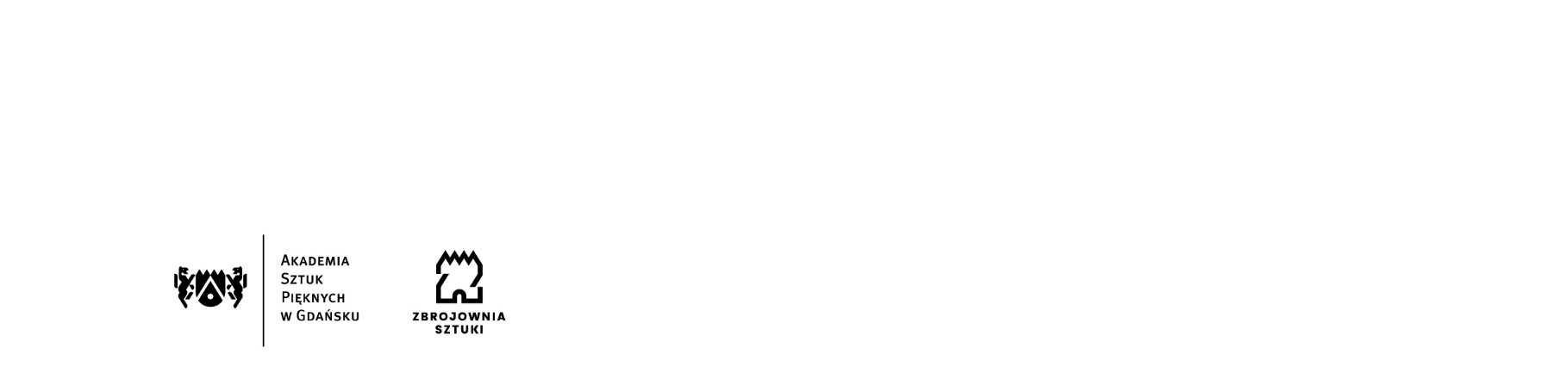 Znak sprawy: ZK-213/23/2022SPECYFIKACJA WARUNKÓW ZAMÓWIENIAŚwiadczenie usług grupowego ubezpieczenia na życie dla pracowników Akademii Sztuk Pięknych w Gdańsku, członków ich rodzin tj. współmałżonków, pełnoletnich dzieci oraz partnerów życiowych w okresie od dnia 01.10.2022 r. do dnia 30.09.2024 rZamawiający:	Akademia Sztuk Pięknych w Gdańsku, ul. Targ Węglowy 6; 80-836 Gdańsk	tel.: (58) 301-28-01, (58) 320-12-78; fax: (58) 320-12-78	adres poczty elektronicznej: monika.wilczynska@asp.gda.pl	strona internetowa Zamawiającego: www.asp.gda.pl	strona internetowa prowadzonego postępowania: https://bip.asp.gda.pl/przetargi/139Tryb udzielenia zamówienia: Postępowanie o udzielenie zamówienia publicznego prowadzone jest w trybie podstawowym o wartości szacunkowej mniejszej niż progi unijne, zgodnie z art. 275 pkt 1) ustawy z dnia 11 września 2019r. Prawo zamówień publicznych (tekst jednolity Dz. U. z 2022r. poz. 1710 ze zm.).Użyte w treści Specyfikacji Warunków Zamówienia:pojęcie ustawy dotyczy Ustawy z dnia 11 września 2019r. – Prawo zamówień publicznych (tekst jednolity Dz. U. z 2022r. poz. 1710 ze zm.);pojęcie rozporządzenia dotyczy rozporządzenia Ministra Rozwoju, Pracy i Technologii z dnia 23 grudnia 2020r. w sprawie podmiotowych środków dowodowych oraz innych dokumentów lub oświadczeń, jakich może żądać zamawiający od wykonawcy (tj. Dz. U. z 2020r. poz. 2415);pojęcie SWZ dotyczy niniejszej Specyfikacji Warunków Zamówienia.pojęcie dokumentów zamówienia dotyczy dokumentów sporządzonych przez Zamawiającego lub dokumentów do których Zamawiający odwołuje się, innych niż ogłoszenie, służących do określenia lub opisania warunków zamówienia, w tym Specyfikacja Warunków Zamówienia.Informacje ogólne dotyczące przedmiotowej procedury:Postępowanie prowadzone jest w języku polskim drogą elektroniczną przy użyciu miniPortalu, który dostępny jest pod adresem: https://miniportal.uzp.gov.pl/, ePUAPu, dostępnego pod adresem: https: //epuap.gov.pl/wps/portal oraz poczty elektronicznej i pod oznaczeniem oraz nazwą postępowania wskazaną w tytule niniejszej SWZ.Adres strony internetowej, na której udostępniane będą zmiany i wyjaśnienia treści SWZ oraz inne dokumenty zamówienia bezpośrednio związane z postępowaniem o udzielenie zamówienia: https: //bip.asp.gda.pl/przetargi/139Zamawiający udzieli zamówienia w trybie podstawowym, w którym w odpowiedzi na ogłoszenie o zamówieniu oferty mogą składać wszyscy zainteresowani Wykonawcy, a następnie Zamawiający wybierze najkorzystniejszą ofertę bez przeprowadzenia negocjacji.W przypadku, gdy Wykonawca zamierza realizować przedmiot zamówienia z udziałem Podwykonawców Zamawiający żąda wskazania przez Wykonawcę w ofercie części zamówienia, których wykonanie zamierza powierzyć Podwykonawcom oraz podania nazw ewentualnych podwykonawców, jeżeli są już znani.Zamawiający nie dopuszcza składania ofert częściowych. Wykonawca może złożyć ofertę na dowolną ilość części. Ofertę należy złożyć zgodnie ze wzorem formularza oferty stanowiącym załącznik do SWZ. Maksymalna liczba części, na które może zostać udzielone zamówienie jednemu Wykonawcy to wszystkie części.Zamówienie stanowi nierozrywaną całość i jest niepodzielne ze względów ekonomicznych, technicznych i organizacyjnych.                    Zamawiający nie dopuszcza składania ofert wariantowych oraz w postaci katalogów elektronicznych.Zamawiający nie przewiduje prawa opcji oraz wznowień.Zamawiający nie wymaga składania przedmiotowych środków dowodowych.Przedmiot zamówienia:Przedmiotem zamówienia Świadczenie usług grupowego ubezpieczenia na życie dla pracowników Akademii Sztuk Pięknych w Gdańsku, członków ich rodzin tj. współmałżonków, pełnoletnich dzieci oraz partnerów życiowych w okresie od dnia 01.10.2022r. do dnia 30.09.2024 rSzczegółowy opis przedmiotu zamówienia zawarty jest w załączniku nr 2 do SWZ.Określenie przedmiotu zamówienia za pomocą kodów CPV: 66.51.00.00-8 Usługi ubezpieczenioweZamawiający zastrzega sobie możliwość skorzystania z prawa opcji określonego w art. 441 ust. 5 ustawy. W przypadku nie skorzystania z prawa opcji, Wykonawcy nie przysługują żadne roszczenia z tego tytułu. Warunkiem skorzystania z prawa opcji jest złożenie przez Zamawiającego oświadczenia woli o skorzystaniu z prawa opcji. Realizacja prawa opcji polegać będzie na wydłużeniu terminu wykonywania umowy o dodatkowe 12 miesięcy na warunkach zamówienia podstawowego.Termin wykonania zamówienia:Termin wykonania zamówienia wynosi 24 miesiące  od dnia 01.10.2022 r. do dnia 30.09.2024 r.Na podstawie art. 436 pkt 1) ustawy Zamawiający informuje, że podanie maksymalnego terminu realizacji jest związane z zakończeniem obowiązywania aktualnych umów i koniecznością kontynuacji.Warunki udziału w postępowaniu: O udzielenie zamówienia mogą ubiegać się Wykonawcy, którzy:Nie podlegają wykluczeniu na podstawie art. 108 ust. 1 ustawy.Spełniają warunki udziału w postępowaniu w postaci:Kompetencje lub uprawnienia do prowadzenia określonej działalności gospodarczej: Wykonawca spełni warunek jeżeli wykaże, że jest uprawniony do wykonywania działalności ubezpieczeniowej zgodnie z ustawą z dnia 11 września 2015 roku o działalności ubezpieczeniowej i reasekuracyjnej (Dz.U. 2019r. poz. 381 t.j., dalej jako „ustawa o działalności ubezpieczeniowej i reasekuracyjnej”), tj. że posiada zezwolenie właściwego organu na prowadzenie działalności ubezpieczeniowej obejmującej ubezpieczenia na życie wskazane w Dziale I Grupa 1 oraz Grupa 5 lub zaświadczenie właściwego organu państwowego, że wykonawca prowadzi działalność ubezpieczeniową obejmującą przedmiot zamówienia – tylko w przypadku, jeżeli wykonawca nie działa na podstawie zezwolenia.Sytuacji ekonomicznej lub finansowej: nie stawia warunkuZdolności technicznej lub zawodowej – Zamawiający określa minimalne warunki dotyczące doświadczenia: Wykonawca spełni warunek, jeżeli wykaże, że w okresie ostatnich 3 lat przed upływem terminu składania ofert, a jeżeli okres prowadzenia działalności jest krótszy - w tym okresie, należycie wykonał lub wykonuje co najmniej 3 usługi w zakresie realizacji grupowego ubezpieczenia na życie, z których każda z osobna obejmowała/obejmuje grupowe ubezpieczenie na życie dla minimum 200 (dwustu) osób. Jeśli Wykonawca będzie powoływać się na usługę wykonywaną, to zrealizowana na dzień składania ofert część usługi, musi obejmować grupowe ubezpieczenie na życie dla minimum 200 (dwustu) osób.W przypadku, gdy Wykonawcy wspólnie ubiegają się o zamówienie powyższe warunki powinien spełnić, co najmniej jeden Wykonawca lub wszyscy Wykonawcy wspólnie.Poleganie na potencjale innych podmiotów: Wykonawca, który polega na zdolnościach lub sytuacji innych podmiotów musi udowodnić Zamawiającemu, że realizując zamówienie będzie dysponował niezbędnymi zasobami tych podmiotów, w szczególności przedstawiając zobowiązanie tych podmiotów do oddania mu do dyspozycji niezbędnych zasobów na potrzeby realizacji zamówienia. Zobowiązanie winno określać:zakres dostępnych Wykonawcy zasobów innego podmiotu,sposób wykorzystania zasobów innego podmiotu, przez Wykonawcę, przy wykonywaniu zamówienia publicznego,zakres i okres udziału innego podmiotu przy wykonywaniu zamówienia publicznego,czy podmiot, na zdolnościach którego Wykonawca polega w odniesieniu do warunków udziału w postępowaniu dotyczących zdolności technicznej lub doświadczenia, zrealizuje usługi, których wskazane zdolności dotyczą.W przypadku, gdy Wykonawca polega na zdolnościach technicznych lub zawodowych innych podmiotów na zasadach określonych w art. 22a ustawy, Zamawiający żąda przedstawienia w odniesieniu do tych podmiotów dokumentów wymienionych w pkt 6.1 oraz pkt 6.2 SWZ.W odniesieniu do warunków dotyczących kwalifikacji zawodowych lub doświadczenia, Wykonawcy mogą polegać na zdolnościach innych podmiotów, jeśli podmioty te będą realizowały usługi, do realizacji których te zdolności są wymagane. Wykaz wymaganych dokumentów potwierdzających brak podstaw wykluczenia z udziału w postępowaniu:6.1  	Aktualne na dzień składania ofert oświadczenie o niepodleganiu wykluczeniu i spełnianiu warunków udziału w postępowaniu na podstawie art. 108 ust. 1 i pkt 5.2 SWZ (w formie elektronicznej, w postaci elektronicznej opatrzonej podpisem zaufanym lub podpisem osobistym), według wzoru stanowiącego załącznik do SWZ.Dokumenty wymagane w przypadku składania oferty wspólnej, przez kilku przedsiębiorców (konsorcjum) lub przez spółkę cywilną:Oświadczenie potwierdzające, że Wykonawca nie podlega wykluczeniu i spełnia warunki udziału, wymienione w pkt 6.1 SWZ składa każdy z Wykonawców wspólnie ubiegających się o zamówienie oddzielnie.Formularz oferty jest składany przez pełnomocnika Wykonawców wspólnie ubiegających się o udzielenie zamówienia.Poza oświadczeniem i dokumentem wymienionymi w ppkt 1) i 2) Wykonawcy wspólnie ubiegający się o udzielenie zamówienia winni załączyć do oferty pełnomocnictwo (w formie elektronicznej, w postaci elektronicznej opatrzonej podpisem zaufanym lub podpisem osobistym).Wykonawcy wspólnie ubiegający się o udzielenie zamówienia, zobowiązani są do ustanowienia pełnomocnika do reprezentowania ich w postępowaniu o udzielenie zamówienia albo reprezentowania w postępowaniu i zawarcia umowy w sprawie zamówienia publicznego. Treść pełnomocnictwa powinna dokładnie określać zakres umocowania. Dokument pełnomocnictwa powinien zostać podpisany przez wszystkich Wykonawców ubiegających się wspólnie o udzielenie zamówienia, w tym Wykonawcę pełnomocnika. Podpisy muszą być złożone przez osoby uprawnione do składania oświadczeń woli. Wszelka korespondencja oraz rozliczenia dokonywane będą wyłącznie z pełnomocnikiem. Oferta musi być podpisana w taki sposób, aby prawnie zobowiązywała wszystkich Wykonawców występujących wspólnie.Informacje o środkach komunikacji elektronicznej, przy użyciu których Zamawiający będzie komunikował się z Wykonawcami, oraz informacje o wymaganiach technicznych i organizacyjnych sporządzania, wysyłania i odbierania korespondencji elektronicznej, a także wskazanie osób uprawnionych do komunikowania się z Wykonawcami:Komunikacja między Zamawiającym a Wykonawcami odbywa się przy użyciu ePUAP https: //epuap.gov.pl/wps/portal za pośrednictwem formularzy udostępnianych także za pośrednictwem miniPortalu https: //miniportal.uzp.gov.pl w zakładce „dla Wykonawców”, „Formularze do komunikacji” oraz poczty elektronicznej.Wykonawca zamierzający wziąć udział w postępowaniu o udzielenie zamówienia publicznego, musi posiadać konto na ePUAP. Wykonawca posiadający konto na ePUAP ma dostęp do formularzy: złożenia, zmiany, wycofania oferty lub wniosku oraz do formularza do komunikacji.Wymagania techniczne i organizacyjne wysyłania i odbierania dokumentów elektronicznych, elektronicznych kopii dokumentów i oświadczeń oraz informacji przekazywanych przy ich użyciu opisane zostały w Regulaminie korzystania z miniPortalu (dostępnym pod adresem: https: //miniportal.uzp.gov.pl/WarunkiUslugi) oraz Regulaminie ePUAP (dostępnym pod adresem: https: //epuap.gov.pl/wps/portal/strefa-klienta/regulamin).Maksymalny rozmiar plików przesyłanych za pośrednictwem dedykowanych formularzy do: złożenia, zmiany, wycofania oferty lub wniosku oraz do komunikacji wynosi 150 MB.Za datę przekazania oferty, wniosków, zawiadomień, dokumentów elektronicznych, oświadczeń lub elektronicznych kopii dokumentów lub oświadczeń oraz innych informacji przyjmuje się datę ich przekazania na ePUAP.Identyfikator postępowania oraz inne dane konieczne do poprawnego złożenia oferty, a także klucz publiczny dla danego postępowania o udzielenie zamówienia dostępne są na miniPortalu w zakładce „Lista wszystkich postępowań”, „Szczegóły”. Składając ofertę wykonawca zobowiązany jest podać właściwe dane postępowania – w przypadku podania niewłaściwych danych odpowiedzialność za nieprawidłowe złożenie albo niezłożenie oferty ponosi Wykonawca.Wykonawca składa ofertę za pośrednictwem Formularza do złożenia, zmiany, wycofania oferty lub wniosku dostępnego na ePUAP i udostępnionego również za pośrednictwem miniPortalu. Klucz publiczny niezbędny do zaszyfrowania oferty przez Wykonawcę jest dostępny dla wykonawców na miniPortalu, w zakładce „Lista wszystkich postępowań”, „Szczegóły”.Nazwa Zamawiającego w systemie ePUAP (nazwa odbiorcy) to: AKADEMIA SZTUK PIĘKNYCH W GDAŃSKU. Po jego podaniu w formularzu, adres skrzynki ePUAP Zamawiającego automatycznie pojawi się w odpowiednim polu formularza. Za złożenie oferty podmiotowi innemu niż Zamawiający w wyniku podania niewłaściwej nazwy Zamawiającego w systemie ePUAP odpowiada Wykonawca.W formularzu oferty Wykonawca zobowiązany jest podać adres skrzynki ePUAP, za pośrednictwem którego prowadzona będzie korespondencja związana z postępowaniem, a także adresu poczty elektronicznej.Oferta powinna być sporządzona w języku polskim, w formie elektronicznej w formacie danych pdf, .doc., .docx,.rtf,.xps,.odt. lub w postaci elektronicznej opatrzonej podpisem zaufanym lub podpisem osobistym.Sposób złożenia oferty, w tym zaszyfrowania oferty opisany został w Regulaminie korzystania z miniPortalu. Zalecenia Zamawiającego odnośnie do kwalifikowanego podpisu elektronicznego: dla dokumentów w formacie „pdf” zaleca się podpis w formatem PAdES;dokumenty w formacie innym niż „pdf” zaleca się podpisywać formatem XAdES.Zamawiający zaleca stosowanie podpisu wewnętrznego, który polega na tym, że jest zapisany łącznie z podpisywanym dokumentem (tworząc jeden plik), a nie oddzielnie (plik podpisywany i plik podpisu). Zamawiający dopuszcza przesyłanie danych w formatach dopuszczonych odpowiednimi przepisami prawa, tj. m.in.: .doc, .docx, ath, .kst, .zip, .rar, przy czym zaleca się wykorzystywanie plików w formacie .pdfKażdy załączany plik zawierający dokumenty, oświadczenia lub pełnomocnictwa musi być uprzednio podpisany podpisami kwalifikowanymi przez upoważnione osoby reprezentujące odpowiednio Wykonawcę, współkonsorcjanta lub podmiot trzeci.Sposób złożenia oferty, w tym jej zaszyfrowania opisany został w udostępnionej przez Urząd Zamówień Publicznych Instrukcji użytkownika dostępnej na miniPortalu (https: //miniportal.uzp.gov.pl/Instrukcja_uzytkownika_miniPortal-ePUAP.pdf). Uwaga! Zaszyfrowanie oferty więcej niż jeden raz spowoduje brak możliwości jej odszyfrowania z przyczyn leżących po stronie wykonawcy. Ofertę należy złożyć w oryginale.Jeżeli dokumenty elektroniczne, przekazywane przy użyciu środków komunikacji elektronicznej, zawierają informacje stanowiące tajemnicę przedsiębiorstwa w rozumieniu przepisów ustawy z dnia 16 kwietnia 1993 r. o zwalczaniu nieuczciwej konkurencji (t. j. Dz. U. z 2020 r. poz. 1913), Wykonawca, w celu utrzymania w poufności tych informacji, przekazuje je w wydzielonym i odpowiednio oznaczonym pliku, wraz z jednoczesnym zaznaczeniem polecenia „Załącznik stanowiący tajemnicę przedsiębiorstwa” a następnie wraz z plikami stanowiącymi jawną część należy ten plik zaszyfrować. Wykonawca może przed upływem terminu do składania ofert zmienić lub wycofać ofertę za pośrednictwem Formularza do złożenia, zmiany, wycofania oferty lub wniosku dostępnego na ePUAP i udostępnionych również na miniPortalu. Sposób zmiany i wycofania oferty został opisany w Instrukcji użytkownika dostępnej bezpośrednio na miniPortalu (pod adresem: https://www.uzp.gov.pl/__data/assets/pdf_file/0030/37596/Instrukcja-Uzytkownika-Systemu-miniPortal-ePUAP.pdf).Po upływie terminu do składania ofert, Wykonawca nie może skutecznie dokonać zmiany ani wycofać złożonej oferty (załączników).W przypadku, gdy do reprezentowania Wykonawcy wymagana jest reprezentacja łączna (więcej niż jedna osoba), do oferty należy dołączyć stosowne pełnomocnictwo/a podpisane kwalifikowanym podpisem elektronicznym łącznie przez wszystkie osoby uprawnione do reprezentacji.W postępowaniu o udzielenie zamówienia komunikacja pomiędzy Zamawiającym a Wykonawcami, w szczególności składanie oświadczeń, wniosków o wyjaśnienie treści SWZ, zawiadomień oraz przekazywanie informacji odbywa się elektronicznie za pośrednictwem dedykowanego formularza dostępnego na ePUAP oraz udostępnionego za pośrednictwem miniPortalu (Formularz do komunikacji). We wszelkiej korespondencji Przykładowe zapisy SWZ opracowane na bazie wzorca opublikowanego przez Urząd Zamówień Publicznych, związanej z niniejszym postępowaniem Zamawiający i Wykonawcy posługują się numerem ogłoszenia BZP lub identyfikatorem postępowania dostępnym w miniPortalu.Zamawiający zastrzega sobie możliwość komunikowania się z Wykonawcami za pomocą poczty elektronicznej: monika.wilczynska@asp.gda.plZamawiający udzieli wyjaśnień niezwłocznie, jednak nie później niż na 2 dni przed upływem terminu składania ofert, pod warunkiem, że wniosek o wyjaśnienie treści SWZ wpłynął do Zamawiającego nie później niż na 4 dni przed upływem terminu składania ofert. Jeżeli wniosek o wyjaśnienie treści SWZ nie wpłynął w wymaganym terminie, Zamawiający nie ma obowiązku udzielania wyjaśnień SWZ oraz obowiązku przedłużenia terminu składania ofert. Przedłużenie terminu składania ofert nie wpływa na bieg terminu składania wniosku o wyjaśnienie treści SWZ. Treść zapytań wraz z wyjaśnieniami Zamawiający udostępnia, bez ujawniania źródła zapytania, na stronie internetowej prowadzonego postępowania. Zamawiający zastrzega sobie prawo wnioskowania o przekazanie treści zapytań w wersji elektronicznej, w formie edytowalnej, pocztą email na adres: monika.wilczynska@asp.gda.plW przypadku rozbieżności pomiędzy treścią SWZ, a treścią udzielonych wyjaśnień i zmian, jako obowiązującą należy przyjąć treść informacji zawierającej późniejsze oświadczenie Zamawiającego.Nie udziela się żadnych ustnych i telefonicznych informacji, wyjaśnień czy odpowiedzi na kierowane do Zamawiającego zapytania.W uzasadnionych przypadkach Zamawiający może przed upływem terminu składania ofert zmienić treść SWZ. Każda wprowadzona przez Zamawiającego zmiana stanie się częścią SWZ. Dokonana zmiana treści SWZ zostanie udostępniona na stronie internetowej prowadzonego postępowania.Zamawiający nie przewiduje zorganizowania zebrania z Wykonawcami w celu wyjaśnienia treści SWZ.Osobą uprawnioną do komunikowania się z Wykonawcami w sprawach formalnych jest:Monika Wilczyńska, tel. 58 320 12 78, e-mail: monika.wilczynska@asp.gda.plZamawiający nie wymaga wniesienia wadium.Termin związania ofertą:Ustala się, że Wykonawca składający ofertę pozostaje nią związany, do dnia 14.10.2022r. Pierwszym dniem terminu związania ofertą jest dzień, w którym upływa termin składania ofert.W przypadku gdy wybór najkorzystniejszej oferty nie nastąpi przed upływem terminu związania ofertą, o którym mowa                  w pkt 9.1 SWZ, Zamawiający przed upływem terminu związania ofertą, zwróci się jednokrotnie do Wykonawców o wyrażenie zgody na przedłużenie tego terminu o wskazany okres, nie dłuższy niż 30 (trzydzieści) dni.Przedłużenie terminu związania ofertą, o którym mowa w pkt 9.2 SWZ wymaga złożenia przez Wykonawcę pisemnego oświadczenia o wyrażeniu zgody na przedłużenie terminu związania ofertą.Jeżeli termin związania ofertą upłynął przed wyborem najkorzystniejszej oferty, Zamawiający wezwie Wykonawcę, którego oferta otrzymała najwyższą ocenę, do wyrażenia, w wyznaczonym przez Zamawiającego terminie, pisemnej zgody na wybór jego oferty. W przypadku braku zgody, Zamawiający zwróci się o wyrażenie takiej zgody do kolejnego Wykonawcy, którego oferta została najwyżej oceniona, chyba że zachodzą przesłanki do unieważnienia postępowania.Opis sposobu przygotowania oferty:Na ofertę składają się:Wypełniony formularz oferty (w formie elektronicznej, w postaci elektronicznej opatrzonej podpisem zaufanym lub podpisem osobistym), zgodny ze wzorem formularza oferty, stanowiącym załącznik do SWZ. W przypadku złożenia oferty bez użycia załączonego formularza, złożona oferta musi zawierać wszelkie informacje wymagane w SWZ i wynikające z zawartości wzoru formularza oferty.Do oferty winny być dołączone:Wypełnione oświadczenie wskazane w pkt 6.1 SWZ (w formie elektronicznej, w postaci elektronicznej opatrzonej podpisem zaufanym lub podpisem osobistym), zgodne ze wzorem oświadczeń, według wzoru stanowiących załączniki do SWZ.Pełnomocnictwo do podpisania oferty, o ile umocowanie do dokonania przedmiotowej czynności nie wynika z dokumentów rejestrowych (w formie elektronicznej, w postaci elektronicznej opatrzonej podpisem zaufanym lub podpisem osobistym). Dopuszczalna jest elektroniczna kopia notarialnie potwierdzona przez notariusza.W przypadku złożenia oferty wspólnej – pełnomocnictwo udzielone liderowi.Ofertę należy przygotować według wymagań określonych w niniejszej SWZ. Treść oferty musi być zgodna z wymaganiami Zamawiającego określonymi w dokumentach zamówienia. Wzory formularzy należy wypełnić ściśle według wskazówek określonych w SWZ. Zamawiający nie dopuszcza dokonywania w treści załączonych formularzy jakichkolwiek zmian. W przypadku złożenia przez Wykonawcę własnych formularzy ich treść musi być tożsama z treścią formularzy załączonych do SWZ.Wykonawca może złożyć tylko jedną ofertę. Do upływu terminu składania ofert Wykonawca może wycofać ofertę.Do przygotowania oferty konieczne jest posiadanie przez osobę upoważnioną do reprezentowania Wykonawcy kwalifikowanego podpisu elektronicznego lub podpisu zaufanego lub podpisu osobistego.Oferta oraz każdy z załączników powinny być sporządzone w języku polskim, z zachowaniem formy elektronicznej lub w postaci elektronicznej opatrzonej podpisem zaufanym lub podpisem osobistym pod rygorem nieważności i podpisane przez właściwe osoby ze względu na rodzaj dokumentu (odpowiednio Wykonawca, współkonsorcjant, podmiot trzeci użyczający zasoby, reprezentant banku lub ubezpieczyciel itp.).Nie ujawnia się informacji stanowiących tajemnicę przedsiębiorstwa w rozumieniu przepisów ustawy z dnia 16 kwietnia 1993 r. o zwalczaniu nieuczciwej konkurencji (Dz. U. z 2020 r. poz. 1913 tekst jednolity), jeżeli wykonawca, wraz z przekazaniem takich informacji, zastrzegł, że nie mogą być one udostępniane oraz wykazał, że zastrzeżone informacje stanowią tajemnicę przedsiębiorstwa. Wykonawca nie może zastrzec informacji, o których mowa w art. 222 ust. 5.Przed terminem składania ofert Wykonawca ma możliwość wycofania bądź zmiany oferty, poprzez jej wycofanie oraz złożenie nowej oferty – z uwagi na zaszyfrowaną ofertę brak jest możliwości edycji złożonej oferty. Po upływie terminu do składania ofert, Wykonawca nie może skutecznie dokonać zmiany ani wycofać złożonej oferty (załączników).Dokumenty lub oświadczenia, w tym pełnomocnictwa, wymagane zapisami SWZ składa się w formie, zakresie i w sposób określony w rozporządzeniu Ministra Rozwoju, Pracy i Technologii z dnia 23 grudnia 2020r. w sprawie podmiotowych środków dowodowych oraz innych dokumentów lub oświadczeń, jakich może żądać zamawiający od wykonawcy oraz w rozporządzeniu Prezesa Rady Ministrów z dnia 30 grudnia 2020r. w sprawie sposobu sporządzania i przekazywania informacji oraz wymagań technicznych dla dokumentów elektronicznych oraz środków komunikacji elektronicznej w postępowaniu o udzielenie zamówienia publicznego lub konkursie.Uwagi dotyczące składanych dokumentów:Podmiotowe środki dowodowe, przedmiotowe środki dowodowe oraz inne dokumenty lub oświadczenia, sporządzone w języku obcym przekazuje się wraz z tłumaczeniem na język polski.W przypadku gdy podmiotowe środki dowodowe, przedmiotowe środki dowodowe, inne dokumenty, w tym dokumenty potwierdzające umocowanie do reprezentowania odpowiednio Wykonawcy, Wykonawców wspólnie ubiegających się o udzielenie zamówienia publicznego, zostały wystawione przez upoważnione podmioty inne niż Wykonawca, Wykonawca wspólnie ubiegający się o udzielenie zamówienia, Podwykonawca, zwane dalej „upoważnionymi podmiotami”, jako dokument elektroniczny, przekazuje się ten dokument.W przypadku, gdy podmiotowe środki dowodowe, przedmiotowe środki dowodowe, inne dokumenty, w tym dokumenty potwierdzające umocowanie do reprezentowania, zostały wystawione przez upoważnione podmioty jako dokument w postaci papierowej, przekazuje się cyfrowe odwzorowanie tego dokumentu opatrzone kwalifikowanym podpisem elektronicznym, podpisem zaufanym lub podpisem osobistym, poświadczające zgodność cyfrowego odwzorowania z dokumentem w postaci papierowej.Poświadczenia zgodności cyfrowego odwzorowania z dokumentem w postaci papierowej, o którym mowa w pkt. 3) dokonuje w przypadku:dokumentów potwierdzających umocowanie do reprezentowania – odpowiednio Wykonawca, Wykonawca wspólnie ubiegający się o udzielenie zamówienia, podmiot udostępniający zasoby lub Podwykonawca, w zakresie podmiotowych środków dowodowych lub dokumentów potwierdzających umocowanie do reprezentowania, które każdego z nich dotyczą.podmiotowych środków dowodowych, przedmiotowych środków dowodowych – odpowiednio Wykonawca lub Wykonawca wspólnie ubiegający się o udzielenie zamówienia.innych dokumentów – odpowiednio Wykonawca lub Wykonawca wspólnie ubiegający się o udzielenie zamówienia, w zakresie dokumentów, które każdego z nich dotyczą.Poświadczenia zgodności cyfrowego odwzorowania z dokumentem w postaci papierowej, którym mowa w pkt. 3) może dokonać również notariusz.W przypadku gdy podmiotowe środki dowodowe, w tym oświadczenie, o którym mowa w art. 117 ust. 4 ustawy, oraz zobowiązanie podmiotu udostępniającego zasoby, przedmiotowe środki dowodowe lub pełnomocnictwo, zostały sporządzone jako dokument w postaci papierowej i opatrzone własnoręcznym podpisem, przekazuje się cyfrowe odwzorowanie tego dokumentu opatrzone kwalifikowanym podpisem elektronicznym, podpisem zaufanym lub podpisem elektronicznym, poświadczającym zgodność cyfrowego odwzorowania z dokumentem w postaci papierowej.Poświadczenia zgodności cyfrowego odwzorowania z dokumentem w postaci papierowej, o którym mowa w pkt. 7) dokonuje w przypadku:podmiotowych środków dowodowych – odpowiednio Wykonawca, Wykonawca wspólnie ubiegający się o udzielenie zamówienia, podmiot udostępniający zasoby lub Podwykonawca, w zakresie podmiotowych środków dowodowych, które każdego z nich dotyczą.przedmiotowego środka dowodowego, oświadczenia, o którym mowa w art. 117 ust. 4 ustawy, lub zobowiązania podmiotu udostępniającego zasoby – odpowiednio Wykonawca lub Wykonawca wspólnie ubiegający się o udzielenie zamówienia.pełnomocnictwa – mocodawca. Poświadczenia zgodności cyfrowego odwzorowania dokumentem w postaci papierowej, o którym mowa w pkt. 7) może dokonać również notariusz.W przypadku przekazywania w postępowaniu dokumentu elektronicznego w formacie poddającym dane kompresji, opatrzenie pliku zawierającego skompresowane dokumenty kwalifikowanym podpisem elektronicznym, podpisem zaufanym lub podpisem osobistym jest równoznaczne z opatrzeniem wszystkich dokumentów zawartych w tym pliku kwalifikowanym podpisem elektronicznym.Sposób oraz termin składania ofert. Termin otwarcia ofert:Ofertę wraz ze wszystkimi wymaganymi oświadczeniami i dokumentami należy złożyć elektronicznie w terminie do dnia 14.09.2022r., do godziny 10:00. Otwarcie ofert nastąpi w dniu 14.09.2022r., o godzinie 10:30. Zamawiający przed otwarciem ofert udostępni na stronie internetowej prowadzonego postępowania informację o kwocie, jaką zamierza przeznaczyć na sfinansowanie zamówienia.Informacja z otwarcia ofert zostanie zamieszczona w dniu ich otwarcia na stronie internetowej prowadzonego postępowania i będzie zawierała informacje określone w art. 222 ust. 5 ustawy.Zgodnie z art. 222 ust. 2 ustawy, jeżeli otwarcie ofert następuje przy użyciu systemu teleinformatycznego, w przypadku awarii tego systemu, która powoduje brak możliwości otwarcia ofert w terminie określonym przez Zamawiającego, otwarcie ofert następuje niezwłocznie po usunięciu awarii.Zamawiający poinformuje o zmianie terminu otwarcia ofert na stronie internetowej prowadzonego postępowania.Opis sposobu obliczenia ceny oferty:Wykonawca określi całkowitą cenę oferty brutto i netto dla przedmiotu zamówienia w tym składowe, podając je w zapisie liczbowym w formularzu oferty. Cena winna obejmować wszystkie koszty i opłaty, jakie powstaną w związku z wykonaniem zamówienia oraz z warunkami i wymaganiami stawianymi przez Zamawiającego.Cena może być tylko jedna za oferowany przedmiot zamówienia, nie dopuszcza się wariantowości cen.Cenę oferty należy podać w PLN. Cena musi być wyrażona w jednostkach nie mniejszych niż grosze (do dwóch miejsc po przecinku), przy zachowaniu matematycznej zasady zaokrąglania liczb (nie dopuszcza się podania jednostek w tysięcznych częściach złotego).Rozliczenia między Zamawiającym a Wykonawcą będą prowadzone w złotych polskich (PLN).Jeżeli została złożona oferta, której wybór prowadziłby do powstania u Zamawiającego obowiązku podatkowego zgodnie z ustawą z dnia 11 marca 2004r. o podatku od towarów i usług (tekst jednolity Dz. U. z 2021r. poz. 685), dla celów zastosowania kryterium ceny Zamawiający dolicza do przedstawionej w ofercie ceny kwotę podatku od towarów i usług, którą miałby obowiązek rozliczyć. W takim wypadku, Wykonawca w ofercie ma obowiązek poinformowania Zamawiającego, że wybór jego oferty będzie prowadził do powstania u Zamawiającego obowiązku podatkowego oraz wskazania informacji o których mowa w art. 225 ust. 2 ustawy.Opis kryteriów oceny ofert, którymi Zamawiający będzie się kierował przy wyborze oferty wraz z podaniem wag tych kryteriów oraz sposobu oceny ofert:Kryteria oceny ofert:Cena * 	 					– waga kryterium: 60% (Oferta w tym kryterium może otrzymać maksymalnie 60 punktów)Klauzule fakultatywne ** – waga kryterium: 40% (Oferta w tym kryterium może otrzymać maksymalnie 40 punktów)* - ocenie będzie podlegała cena brutto podana przez Wykonawcę w formularzu oferty.** - ocenie będzie podlegać złożenie oświadczenia w formularzu oferty.Przy dokonywaniu oceny, Komisja przetargowa posłuży się następującymi wzorami:przy kryterium cena (C):C = (Cn / Co) x 60 pkt, gdzie:C – przyznane punkty w kryterium cena;Cn – najniższa cena ofertowa (brutto) spośród wszystkich ważnych ofert;Co – cena oferty ocenianej (brutto).przy kryterium Klauzule Fakultatywne (T)Zamawiający dokona oceny na podstawie oświadczenia Wykonawcy o zaoferowaniu klauzul dodatkowych określonych przez Zamawiającego, zawartego w formularzu ofertowym (załącznik nr 1 do SWZ). Wykonawca może, ale nie musi zaoferować poszczególnych klauzul dodatkowych. Informacja o oferowaniu danej klauzuli dodatkowej bądź braku oferowania musi zostać wskazana przez Wykonawcę w formularzu ofertowym (załącznik nr 1 do SWZ) poprzez zaznaczenie jednego z dwóch wariantów do wyboru tj. tak/nie w odniesieniu do każdej klauzuli dodatkowej. Brak oznaczenia któregokolwiek z wariantów uznany będzie jako nieoferowanie danej klauzuli i nie przyznane zostaną za to punkty.  Jednoczesne zaznaczenie obu wariantów przez Wykonawcę w formularzu ofertowym – załącznik nr 1 do SWZ, będzie traktowane jako niezgodność oferty z warunkami zamówienia i będzie skutkowało jej odrzuceniem na podstawie art. 226 ust. 1 pkt 5 Pzp. Nazwa oraz opis poszczególnych klauzul dodatkowych zawarte są w tabeli poniżej. Wykonawca nie może w jakikolwiek sposób zmienić ich treści, także poprzez wprowadzanie limitów odpowiedzialności, franszyz, wyłączeń, itd. bądź poprzez zaproponowanie rozwiązań alternatywnych.Punkty za kryterium zostaną przyznane według wzoru: P(K) =   K1 + K2 + K3 + K4 + K5 + K6 + K7 + K8 + K9 + K10 , gdzie: P(K) - ilość punktów przyznana ocenianej ofercie w ramach kryterium „Klauzule Fakultatywne”K1, K2, K3, K4, K5, K6, K7, K8, K9, K10 - punkty za poszczególne klauzule dodatkowe przyznane zgodnie z poniższą tabelą:Sposób obliczenia ostatecznej oceny ofert: 		S = C + T, gdzie:S – suma przyznanych punktów ze składowych będących cząstkowymi kryteriami oceny ofert.C, T, – zgodnie z definicjami jak powyżej.Łącznie oferta najkorzystniejsza może uzyskać maksymalnie 100 pkt.W celu obliczenia punktów wyniki poszczególnych działań matematycznych będą zaokrąglane do dwóch miejsc po przecinku lub z większą dokładnością, jeśli będzie to konieczne.Zamawiający udzieli zamówienia Wykonawcy, którego oferta odpowiada wszystkim wymaganiom przedstawionym w ustawie oraz SWZ i która została najwyżej oceniona w oparciu o podane kryteria oceny ofert.Informacja o formalnościach jakie muszą zostać dopełnione po wyborze oferty w celu zawarcia umowy w sprawie zamówienia publicznego:Niezwłocznie po wyborze najkorzystniejszej oferty, Zamawiający poinformuje równocześnie Wykonawców, którzy złożyli oferty o wynikach postępowania, zgodnie z art. 253 ustawy, a także zamieści tę informację na stronie internetowej prowadzonego postępowania. Jeżeli oferta Wykonawców ubiegających się wspólnie o udzielenie zamówienia zostanie wybrana, Zamawiający przed zawarciem umowy zastrzega sobie możliwość żądania przedłożenia kopii umowy regulującej współpracę tych Wykonawców.Umowa taka winna zawierać co najmniej:oznaczenie stron,datę i miejsce jej zawarcia,preambułę, w której wskazany jest wspólny cel, dla którego zawiera się tą umowę,wskazanie lidera Konsorcjum,rozdzielenie w sposób precyzyjny zadań w ramach realizacji zamówienia pomiędzy strony umowy, w tym podmiotu uprawnionego do wystawienia faktury,wskazanie sposobu podziału wynagrodzenia pomiędzy strony umowy,wskazanie pełnomocnika i zakresu jego uprawnień,określenie zasad odpowiedzialności stron w przypadku, gdy Zamawiającemu zostanie wyrządzona szkoda,podpisy stron.Jeżeli Wykonawca, którego oferta została wybrana jako najkorzystniejsza, uchyla się od zawarcia umowy w sprawie zamówienia publicznego, Zamawiający może dokonać ponownego badania i oceny ofert spośród ofert pozostałych                          w postępowaniu Wykonawców oraz wybrać najkorzystniejszą ofertę albo unieważnić postępowanie.Zabezpieczenie należytego wykonania umowy nie jest wymagane przez Zamawiającego.Projektowane postanowienia umowy w sprawie zamówienia publicznego, które zostaną wprowadzone do treści zawieranej umowy:Zamawiający zawrze umowę, według projektowanych postanowień umowy zawartych w SWZ z Wykonawcą, który złożył najkorzystniejszą ofertę odpowiednio dla Części, zgodnie z 308. ust. 2 ustawy, z zastrzeżeniem art. 308 ust. 3 pkt 1) lit. a) ustawy oraz zgodnie z postanowieniami Działu VII ustawy.Zmiana umowy w sprawie zamówienia publicznego może nastąpić w formie pisemnego aneksu pod rygorem nieważności. Zmiana umowy może nastąpić w przypadkach określonych w projektowanych postanowieniach umowy, stanowiących załącznik do SWZ.Strona występująca o zmianę postanowień umowy zobowiązana jest do udokumentowania zaistnienia okoliczności zmiany. Wniosek o zmianę postanowień umowy musi być wyrażony na piśmie.Zmiany umowy nie mogą naruszać postanowień zawartych w art. 454 ustawy.Pouczenie o środkach ochrony prawnej przysługujących Wykonawcy:Środki ochrony prawnej przysługują Wykonawcy oraz innemu podmiotowi, jeżeli ma lub miał interes w uzyskaniu zamówienia lub poniósł lub może ponieść szkodę w wyniku naruszenia przez Zamawiającego przepisów ustawy, o których mowa w dziale IX ustawy, tj.: odwołanie oraz skarga.Odwołanie przysługuje na:niezgodną z przepisami ustawy czynność Zamawiającego, podjętą w postępowaniu o udzielenie zamówienia, w tym na projektowane postanowienie umowy;zaniechanie czynności w postępowaniu o udzielenie zamówienia, do której Zamawiający był obowiązany na podstawie ustawy;zaniechanie przeprowadzenia postępowania o udzielenie zamówienia na podstawie ustawy, mimo że Zamawiający był do tego obowiązany.Odwołanie wnosi się w terminie 5 dni od dnia przekazania informacji o czynności Zamawiającego stanowiącej podstawę jego wniesienia.Odwołanie wobec treści ogłoszenia wszczynającego postępowanie o udzielenie zamówienia lub wobec treści dokumentów zamówienia wnosi się w terminie 5 dni od dnia zamieszczenia ogłoszenia w Biuletynie Zamówień Publicznych lub dokumentów zamówienia na stronie internetowej.Odwołanie w przypadkach innych niż określone w pkt. 17.4 SWZ wnosi się w terminie 5 dni od dnia, w którym powzięto lub przy zachowaniu należytej staranności można było powziąć wiadomość o okolicznościach stanowiących podstawę jego wniesienia.Na orzeczenie Izby oraz postanowienie Prezesa Izby, o którym mowa w art. 519 ust. 1 ustawy, stronom oraz uczestnikom postępowania odwoławczego przysługuje skarga do sądu.Szczegółowe informacje dotyczące środków ochrony prawnej określone są w Dziale IX „Środki ochrony prawnej” ustawy.W sprawach nieuregulowanych SWZ stosuje się obowiązujące przepisy ustawy Prawo zamówień publicznych, Kodeksu cywilnego, przepisy wykonawcze do ustawy oraz inne przepisy właściwe dla przedmiotu zamówienia.Załączniki składające się na integralną część SWZ:Załącznik nr 1 – formularz oferty Załącznik nr 2 – opis przedmiotu zamówieniaZałącznik nr 3 – oświadczenie dotyczące przesłanek wykluczenia z postępowaniaZałącznik nr 4 – projektowane postanowienia umowy Załącznik nr 5 – klauzula informacyjna z art. 13 RODOZałącznik nr 1 do SWZ				Zamawiający:Akademia Sztuk Pięknych w Gdańskuul. Targ Węglowy 6, 80-836 GdańskFORMULARZ OFERTYWykonawca:………………………………………………………………………………………………………………………………………………………………………  (pełna nazwa / firma, adres)reprezentowany przez: ……………………………………………………………………………………………………………………………………………………(imię, nazwisko, stanowisko/podstawa do reprezentacji)tel., adres e-mail:    ..............................................................................................................................................................NIP: ……………………………………….. REGON: …………………………………………..Wykonawca jest*: □ mikro □ małym □ średnim przedsiębiorcą □ dużym przedsiębiorcąw odpowiedzi na ogłoszenie o zamówieniu w trybie podstawowym prowadzonym, pod nazwą:  Świadczenie usług grupowego ubezpieczenia na życie dla pracowników Akademii Sztuk Pięknych w Gdańsku, członków ich rodzin tj. współmałżonków, pełnoletnich dzieci oraz partnerów życiowych w okresie od dnia 01.10.2022 r. do dnia 30.09.2024r.  (znak sprawy: ZK-213/23/2022)składamy niniejszą ofertę.Oświadczamy, że zapoznaliśmy się ze Specyfikacją Warunków Zamówienia i nie wnosimy do niej zastrzeżeń oraz zdobyliśmy konieczne informacje potrzebne do właściwego wykonania zamówienia.Oferujemy wykonanie zamówienia w pełnym rzeczowym zakresie, zgodnie z opisem przedmiotu zamówienia, za łączną cenę brutto za cenę brutto ustaloną zgodnie z poniższym:Miesięczna składka ubezpieczeniowa przy indywidualnej kontynuacji od każdego tysiąca sumy ubezpieczenia za jednego ubezpieczonego (składka za każdy jeden tysiąc sumy ubezpieczenia) nie może być wyższa niż 7 zł.cena jednostkowa za „Indywidualną kontynuację” za każdy 1.000 (jeden tysiąc) PLN Sumy Ubezpieczenia: …………………..PLN (składka za 1 miesiąc)/**** ORAZ REALIZACJĘ KLAUZUL FAKULTATYWNYCH ZGODNIE Z ZAOFEROWANYM PONIŻEJ Wstawić znak „X” we właściwym polu. Oznaczenie obu pól będzie się wiązało z odrzuceniem oferty. Nieoznaczenie żadnego z nich jako brak zaoferowania danej klauzuli. Zobowiązujemy się realizować zamówienie w terminach określonych w SWZ oraz w umowie.Oświadczamy, że zawarte w specyfikacji warunków zamówienia projektowane postanowienia umowy zostały przez nas zaakceptowane i zobowiązujemy się w przypadku wybrania naszej oferty do zawarcia umowy na wymienionych w nich warunkach w miejscu i terminie wyznaczonym przez Zamawiającego.Uważamy się za związanych niniejszą ofertą do okresu wskazanego w punkcie 9.1 SWZ.Zamówienie powierzymy podwykonawcom w następującym zakresie:   ……………………………………………………………………………………………………………………………………………………………………………………………………	(proszę również podać nazwy Podwykonawców, jeżeli są już znani).Wartość lub procentowa część zamówienia, jaka zostanie powierzona Podwykonawcy lub Podwykonawcom: ……………………………**Oświadczamy, że wypełniliśmy obowiązki informacyjne przewidziane w art. 13 lub art. 14 RODO1) wobec osób fizycznych, od których dane osobowe bezpośrednio lub pośrednio pozyskaliśmy w celu ubiegania się o udzielenie zamówienia publicznego w niniejszym postępowaniu. 2)Oświadczamy, że nie podlegamy wykluczeniu w związku z art. 7 ust. 9 ustawy z dnia 13 kwietnia 2022 r. o szczególnych rozwiązaniach w zakresie przeciwdziałania wspieraniu agresji na Ukrainę oraz służących ochronie bezpieczeństwa narodowego (Dz. U. z 2022 r. poz. 835)* 	 zaznaczyć właściwe**        wypełnia Wykonawca, który zamierza powierzyć część zamówienia Podwykonawcy lub Podwykonawcom……………………………………………...                                                    (miejscowość, data) 					Oferta winna być złożona w formie elektronicznej lub w postaci elektronicznej opatrzonej podpisem zaufanym lub podpisem osobistym przez osobę/y upoważnione do reprezentowania Wykonawcy1) rozporządzenie Parlamentu Europejskiego i Rady (UE) 2016/679 z dnia 27 kwietnia 2016r. w sprawie ochrony osób fizycznych w związku z przetwarzaniem danych osobowych i w sprawie swobodnego przepływu takich danych oraz uchylenia dyrektywy 95/46/WE (ogólne rozporządzenie o ochronie danych) (Dz. Urz. UE L 119 z 04.05.2016, str. 1). 2) W przypadku, gdy Wykonawca nie przekazuje danych osobowych innych niż bezpośrednio jego dotyczących lub zachodzi wyłączenie stosowania obowiązku informacyjnego, stosownie do art. 13 ust. 4 lub art. 14 ust. 5 RODO treści oświadczenia Wykonawca nie składa (usunięcie treści oświadczenia np. przez jego wykreślenie).Załącznik nr 3 do SWZ – składany wraz z ofertą Wykonawca: ……………………………………………………………………………… (pełna nazwa / firma, adres) reprezentowany przez: ……………………………………………… (imię, nazwisko, stanowisko oraz podstawa do reprezentacji)Oświadczenie o spełnianiu warunków udziału w postępowaniu oraz o braku podstaw wykluczeniaOświadczenie Wykonawcyna podstawie art. 125 ust. 1 ustawy z dnia 11 września 2019r. Prawo zamówień publicznychDotyczy postępowania o udzielenie zamówienia publicznego prowadzonego w trybie podstawowym, pod nazwą: DOTYCZĄCE PRZESŁANEK WYKLUCZENIA Z POSTĘPOWANIAI. OŚWIADCZENIA WYKONAWCY: 1. Oświadczam, że nie podlegam wykluczeniu z postępowania na podstawie art. 108 ust. 1 ustawy. 2. Oświadczam, że zachodzą w stosunku do mnie podstawy wykluczenia z postępowania na podstawie art.* . ustawy (podać mającą zastosowanie podstawę wykluczenia spośród wymienionych w art. 108 ust. 1 pkt 1), 2), 5) i 6)  lub art. 109 ust. 1 pkt 1- 4 ustawy). Jednocześnie oświadczam, że w związku z ww. okolicznością, na podstawie art. 110 ust. 2 ustawy podjąłem następujące środki naprawcze: II. INFORMACJA DOTYCZĄCA PODMIOTOWYCH ŚRODKÓW DOWODOWYCH:Oświadczam, że Zamawiający może uzyskać podmiotowe środki dowodowe za pomocą bezpłatnych i ogólnodostępnych baz danych, (jeżeli dotyczy Wykonawca zaznacza właściwy kwadrat / kwadraty): ekrs.ms.gov.pl 	– odpis z właściwego rejestru. prod.ceidg.gov.pl 	– informacja z centralnej ewidencji i informacji o działalności gospodarczej.  	– inny rejestr.DOTYCZĄCE SPEŁNIANIA WARUNKÓW UDZIAŁU W POSTĘPOWANIUIII. INFORMACJA DOTYCZĄCA WYKONAWCY:Oświadczam, że  spełniam/  nie spełniam warunki udziału w postępowaniu określone przez Zamawiającego w Specyfikacji Warunków Zamówienia.IV. INFORMACJA W ZWIĄZKU Z POLEGANIEM NA ZASOBACH INNYCH PODMIOTÓW: Oświadczam, że w celu wykazania spełniania warunków udziału w niniejszym postępowaniu, określonych przez Zamawiającego w Specyfikacji Warunków Zamówienia,  polegam na zasobach następującego/ych podmiotu/ów: *  w następującym zakresie:  (wskazać podmiot i określić odpowiedni zakres dla wskazanego podmiotu). nie polegam na zasobach innych podmiotówDOTYCZĄCE BEZPIECZEŃSTWA NARODOWEGOV. INFORMACJA O ZAGRAŻANIU BEZPIECZEŃSTU NARODOWEMU:Oświadczam, że  zachodzą/  nie zachodzą wobec mnie przesłanki wykluczenia zgodnie z art. 7 ust. 1 ustawy z dnia 13 kwietnia 2022 r. o szczególnych rozwiązaniach w zakresie przeciwdziałania wspieraniu agresji na Ukrainę oraz służących ochronie bezpieczeństwa narodowegoOświadczam, że wszystkie informacje podane w powyższych oświadczeniach są aktualne i zgodne z prawdą oraz zostały przedstawione z pełną świadomością konsekwencji wprowadzenia Zamawiającego w błąd przy przedstawianiu informacji.Jeżeli Wykonawca w wyniku zamierzonego działania lub rażącego niedbalstwa wprowadził zamawiającego w błąd przy przedstawianiu informacji, że nie podlega wykluczeniu, spełnia warunki udziału w postępowaniu lub kryteria selekcji, co mogło mieć istotny wpływ na decyzje podejmowane przez zamawiającego w postępowaniu o udzielenie zamówienia, lub który zataił te informacje lub nie jest w stanie przedstawić wymaganych podmiotowych środków dowodowych, podlegał będzie wykluczeniu na podstawie art. 109 ust. 1 pkt 8 ustawy prawo zamówień publicznych. Dotyczy to również niniejszego oświadczenia. Oświadczenie składane jest w formie elektronicznej, w postaci elektronicznej opatrzonej podpisem zaufanym lub podpisem osobistym* Jeśli nie dotyczy należy wpisać „nie dotyczy”U W A G A:W przypadku wspólnego ubiegania się o zamówienie przez Wykonawców, w/w oświadczenie składa każdy z Wykonawców w zakresie w jakim wykazuje spełnianie warunków udziału w postępowaniu.Wykonawca, w przypadku polegania na zdolnościach podmiotu/ów udostępniających zasoby, przedstawia, wraz z w/w oświadczeniem, także oświadczenie podmiotu udostępniającego zasoby, potwierdzające spełnianie warunków udziału w postępowaniu , w zakresie, w jakim Wykonawca powołuje się na zasoby podmiotu trzeciego.Załącznik nr 4 do SWZWZÓR UMOWYUmowa nr ………….zawarta dnia ……..…….....2022r. w Gdańskupomiędzy Akademią Sztuk Pięknych w Gdańsku, ul. Targ Węglowy 6, 80-836 Gdańsk, NIP: 583-000-93-46, REGON:  000275820, reprezentowaną przez:………………………………….. zwaną dalej w treści umowy „Zamawiającym”a:…………………...………………………..…, reprezentowanym/ą przez: ……………………., zwanym/ą dalej w treści umowy „Wykonawcą”,łącznie zwanych „Stronami”, a z osobna „Stroną”.W wyniku postępowania o udzielenie zamówienia publicznego przeprowadzonego w trybie podstawowym o wartości szacunkowej mniejszej niż progi unijne, zgodnie z art. 275 pkt 1) ustawy z dnia 11 września 2019r. Prawo zamówień publicznych (Dz. U. z 2022r. poz. 1710 z późniejszymi zmianami) – zwanej dalej ustawą Pzp, została zawarta umowa o następującej treści:§1Przedmiot umowyPrzedmiotem umowy jest Świadczenie usług grupowego ubezpieczenia na życie dla pracowników Akademii Sztuk Pięknych w Gdańsku, członków ich rodzin tj. współmałżonków, pełnoletnich dzieci oraz partnerów życiowych w okresie od dnia 01.10.2022 r. do dnia 30.09.2024 r określona szczegółowo w Opisie Przedmiotu Zamówienia stanowiącym załącznik nr 2 do umowy.§2Termin realizacji umowyWykonanie umowy nastąpi w terminie 24 MIESIĘCY od 01.10.2022 do 30.09.2024. W przypadku gdy umowa zostanie zawarta po terminie początkowym wskazanym w ust. 1 powyżej, wówczas umowa będzie obowiązywać przez okres kolejnych 24 miesięcy od dnia zawarcia umowy.Przedmiot umowy zostanie potwierdzony przez Wykonawcę stosownymi polisami, certyfikatami ubezpieczeniowymi, tymczasowymi zaświadczeniami lub innymi wymaganymi dokumentami ubezpieczenia, zgodnie z wymogami określonymi przez Zamawiającego. Przedmiot umowy zostanie wykonany z poszanowaniem obowiązujących norm prawnych, zgodnie z postanowieniami umowy oraz załącznikami do niej.§3Warunki wykonania i zobowiązania stronZamawiający zobowiązuje się współdziałać z Wykonawcą w celu zapewnienia należytego wykonania Przedmiotu Umowy, w szczególności udzielać wszelkich niezbędnych informacji związanych z realizacją umowy.Wykonawca, w ramach realizacji umowy, świadczył będzie Usługi na rzecz Zamawiającego z dołożeniem najwyższej staranności, z uwzględnieniem profesjonalnego charakteru prowadzonej działalności, oraz potrzeb Zamawiającego, zgodnie ze złożoną ofertą, Warunkami zamówienia oraz niniejszą umową.Wykonawca oświadcza, że posiada odpowiednią wiedzę, umiejętności oraz doświadczenie niezbędne do świadczenia Usług.Wykonawca gwarantuje, iż w realizacji umowy nie będą brali udziału pracownicy Zamawiającego.Do obowiązków Wykonawcy należy w szczególności:wykonanie Przedmiotu umowy – ubezpieczenie wskazanych ryzyk,zapłata świadczenia zgodnie z obowiązującymi warunkami ubezpieczeń,współpraca z Zamawiającym w celu zapewnienia należytego wykonywania Przedmiotu umowy,dostarczenie do Zamawiającego dokumentów stwierdzających zawarcie ubezpieczenia, o których mowa w § 1 ust. 3 umowy.Ponadto, Wykonawca obowiązany jest do: na żądanie ubezpieczonego, udzielenia informacji o postanowieniach zawartej umowy w zakresie praw i obowiązków ubezpieczonych, udostępnienia ubezpieczonym informacji i dokumentów, gromadzonych w celu ustalenia odpowiedzialności Wykonawcy lub wysokości świadczenia, pisemnego potwierdzenia udostępnionych informacji na żądanie ubezpieczonego, a także do umożliwiania sporządzania kserokopii dokumentów i potwierdzania ich zgodności z oryginałem, objęcia ochroną ubezpieczeniową osób, które zostały zgłoszone przez Zamawiającego, i za które została zapłacona składka ubezpieczeniowa, przetwarzanie danych osobowych, otrzymanych w wyniku realizacji umowy ubezpieczenia zgodnie z wymogami ustawy o ochronie danych osobowych z dnia 29 sierpnia 1997 r. i przepisami wykonawczymi do tej ustawy, umożliwienia Zamawiającemu i ubezpieczonym składania skarg i zażaleń do Zarządu Wykonawcy. Skargi i zażalenia będąrozpatrywane w terminie 30 (trzydzieści) dni od dnia ich wpływu do Wykonawcy.Wykonawca zobowiązuje się do zawarcia odrębnych umów na obsługę grupowego ubezpieczenia na życie z osobami wskazanymi przez Zamawiającego, będącymi pracownikami Zamawiającego. Z tytułu obsługi grupowego ubezpieczenia na życie Wykonawca zapłaci osobom obsługującym wskazanym zgodnie ze zdaniem poprzedzającym wynagrodzenie w łącznej wysokości brutto 7 % zainkasowanej składki.Wykonawca nie może powierzyć wykonania usługi osobom trzecim bez pisemnej zgody Zamawiającego.Osobą upoważnioną ze strony Zamawiającego, do bieżących uzgodnień w sprawie realizacji umowy jest:……………………………..;STBU Brokerzy Ubezpieczeniowi Sp. z o. o. z siedzibą w Sopocie, 81-855 Sopot, ul. Rzemieślnicza 33, tel. (58) 555 82 00, fax (058) 555 80 02, na podstawie umowy o świadczenie usług brokerskich na rzecz Zamawiającego, a odpowiedzialnym za realizację umowy jest……………, tel……..Osobą upoważnioną ze strony Wykonawcy, do bieżących uzgodnień w sprawie realizacji umowy jest:………………, e-mail: ……………….., tel. ………………………O każdorazowej zmianie osoby wyznaczonej do kontaktu Strony zobowiązane są niezwłocznie powiadomić się wzajemnie pisemnie na wskazane adresy do korespondencji, nie później niż w terminie 7 dni od dnia wystąpienia zmiany. Szkody powstałe w wyniku nie dopełnienia tego obowiązku obciążają Stronę zobowiązaną.Strony zobowiązane są do niezwłocznego informowania się na piśmie o każdej zmianie adresu, siedziby i o każdej innej zmianie w działalności mogącej mieć wpływ na realizację Umowy.Zmiany wskazane w ust. 12 i ust. 13 powyżej nie stanowią zmiany umowy i nie wymagają sporządzenia aneksu.Osoby wskazane w ust. 10 i ust. 11 powyżej nie są uprawnione do zmiany umowy, zaciągania zobowiązań ani rozporządzania prawami w imieniu Stron, chyba że co innego będzie wynikać z zasad reprezentacji stron lub udzielonych pełnomocnictw.§4Wartość umowy, termin i warunki płatnościSkładka za wykonanie Przedmiotu umowy określonego w § 1, niezależnie od wybranego wariantu ubezpieczenia opisanego w SWZ oraz Szczegółowym opisie przedmiotu zamówienia, jest zgodna z wartościami wymienionymi w ofercie Wykonawcy.Wysokość składki pozostanie niezmienna przez cały okres realizacji umowy w każdym z wariantów ubezpieczenia.Zapłata składki w ramach każdego wariantu będzie dokonywana w okresie obowiązywania umowy, w 24 równych ratach, w terminie do 10-ego dnia każdego kolejno po sobie następującego miesiąca kalendarzowego. W przypadku, gdy termin zapłaty składki w danym miesiącu kalendarzowym wypada w sobotę lub dzień ustawowo wolny od pracy, zapłata składki nastąpi pierwszego dnia roboczego następującego po tym terminie.Składki za ubezpieczenia płatne będą przez Zamawiającego przelewem na rachunek bankowy Wykonawcy wskazany na polisie/polisach w terminach określonych w niniejszym paragrafie.Wykonawca wystawi i doręczy oryginały polis na adres siedziby Zamawiającego wskazany w komparycji umowy w terminie 30 dni od początku obowiązywania umowy.Za datę zapłaty przyjmuje się dzień obciążenia rachunku bankowego Zamawiającego. Termin uważa się za zachowany, jeśli obciążenie rachunku bankowego Zamawiającego nastąpi najpóźniej w ostatnim dniu terminu płatności.Nieopłacenie składki w terminie oznaczonym w ust. 3 powyżej nie powoduje wygaśnięcia umowy, ani zawieszenia ochrony ubezpieczeniowej oraz nie skutkuje rozwiązaniem umowy z upływem terminu płatności. W przypadku zaistnienia takiej okoliczności Wykonawca powiadomi Zamawiającego o fakcie braku zapłaty składki i wyznaczy dodatkowy termin zapłaty, który nie może być krótszy niż 14 dni, z zastrzeżeniem ust. 8 poniżej.Jeżeli składka wpłacona przez Zamawiającego nie odbiega od wymaganej nie więcej niż o 5%, to Wykonawca uzna składkę za opłaconą. Zamawiający jest zobowiązany uiścić niedopłatę w terminie zapłaty kolejnej raty.W przypadku rozwiązania umowy w przypadkach wskazanych w umowie przed upływem okresu, na który została zawarta Zamawiającemu przysługuje zwrot składki za okres niewykorzystanej ochrony ubezpieczeniowej.Wykonawca nie może przenosić wierzytelności wynikającej z umowy na rzecz osoby trzeciej, bez pisemnej pod rygorem nieważności zgody Zamawiającego. Treść dokumentów, dotyczących przenoszonej wierzytelności (umowy o przelew, pożyczki, zawiadomienia, oświadczenia itp.) nie może stać w sprzeczności z postanowieniami umowy.§5Odstąpienie od umowyZamawiającemu przysługuje prawo odstąpienia od umowy w trybie i na zasadach określonych art. 456 ustawy, tj. w razie wystąpienia istotnej zmiany okoliczności powodującej, że wykonanie umowy nie leży w interesie publicznym, czego nie można było przewidzieć w chwili zawarcia umowy. Zamawiający może odstąpić od umowy w terminie 30 dni od powzięcia wiadomości o powyższych okolicznościach. W takim wypadku Wykonawca może żądać jedynie wynagrodzenia należnego mu z tytułu wykonania części umowy – proporcjonalnie do okresu, za jaki ponosił odpowiedzialność.Zamawiający może wypowiedzieć umowę, z miesięcznym okresem wypowiedzenia, ze skutkiem na koniec miesiąca kalendarzowego, w przypadku stwierdzenia istotnego naruszenia postanowień umowy przez Wykonawcę. W takim wypadku Wykonawca może żądać jedynie wynagrodzenia należnego mu z tytułu wykonania części umowy – proporcjonalnie do okresu, za jaki ponosił odpowiedzialność.Zamawiający jest uprawniony do rozwiązania umowy również w oparciu o inne podstawy przewidziane przez ustawę Prawo zamówień publicznych i Kodeks cywilny.Odstąpienie lub wypowiedzenie umowy następuje w formie pisemnej z uzasadnieniem, pod rygorem nieważności takiego oświadczenia.§6PoufnośćInformacje Poufne w rozumieniu postanowień niniejszego paragrafu to wszelkie informacje dotyczące Strony ujawniającej, bez względu na to, czy mają one formę ustną czy pisemną, obejmujące między innymi wszelkie informacje dostarczone elektronicznymi środkami przekazu danych, na dyskietkach, taśmach, lub innych środkach przechowywania danych, dotyczące Strony ujawniającej oraz jej przedsiębiorstwa udostępnione Stronie otrzymującej lub dowolnemu przedstawicielowi Strony otrzymującej, niezależnie od tego, czy zostały udostępnione lub sporządzone w dniu zawarcia niniejszej Umowy, czy po tym dniu, a także obejmują wszelkie dokumenty i informacje sporządzone przez Stronę otrzymującą lub dowolnego przedstawiciela Strony otrzymującej zawierające powyższe informacje, lub na ich podstawie utworzone. Informacje Poufne nie obejmują jednakże informacji:które są lub staną się ogólnie dostępne lub powszechnie znane (w sposób inny niż w wyniku ujawnienia informacji dotyczących Strony ujawniającej przez Stronę otrzymującą lub jej przedstawicieli, lub też za ich pośrednictwem);które były znane Stronie otrzymującej lub jej przedstawicielom przed dniem lub w dniu zawarcia niniejszej Umowy przed ujawnieniem ich przez Stronę Ujawniającą;które zostały ujawnione Stronie otrzymującej lub jej przedstawicielom z dowolnego źródła, pod warunkiem, że Strona Otrzymująca rzeczywiście nie wiedziała (w momencie udostępnienia informacji), czy takie źródło było zobowiązane wobec Strony ujawniającej do zachowania takich informacji w poufności;których ujawnienie jest wymagane na mocy przepisów prawa bez zobowiązania do zachowania poufności i które są powszechnie znane. Każda ze Stron niniejszym przyjmuje do wiadomości, że Informacje Poufne drugiej Strony są poufne oraz że ich ujawnianie, niezgodne z warunkami Umowy, może wyrządzić szkodę drugiej Stronie w zakresie interesów, przedsiębiorstwa lub spraw. Dlatego też, o ile Strona ujawniająca Informacje Poufne nie ustali inaczej, Strona je otrzymująca zobowiązuje się:nie ujawniać Informacji Poufnych żadnej innej osobie lub/i innemu podmiotowi z jakiejkolwiek przyczyny, z wyjątkiem ujawnienia Informacji Poufnych Przedstawicielom Strony otrzymującej Informacje Poufne,nie ujawniać faktu, że Informacje Poufne zostały udostępnione. W przypadku wystąpienia obowiązku ujawniania przez Stronę otrzymującą Informacji Poufnych, na mocy obowiązujących przepisów prawa Strona otrzymująca Informacje Poufne jest zobowiązana powiadomić Stronę ujawniającą Informacje Poufne przed ujawnieniem takiej informacji lub bezzwłocznie po takim ujawnieniu.Każdy z przedstawicieli Strony otrzymującej Informacje Poufne, który otrzyma Informacje Poufne, zostanie poinformowany przez Stronę otrzymującą Informacje Poufne o poufnym charakterze takich informacji i zostanie zobowiązany do traktowania Informacji Poufnych zgodnie z postanowieniami Umowy. Strona otrzymująca Informacje Poufne będzie ponosiła odpowiedzialność za każde naruszenie Umowy przez Stronę otrzymującą Informacje Poufne lub przedstawicieli Strony otrzymującej Informacje Poufne.Strona otrzymująca Informacje Poufne ponosi pełną odpowiedzialność za jakiekolwiek naruszenie obowiązków wynikających z postanowień obowiązku zachowania poufności przez niego lub jej przedstawicieli i zobowiązuje się do naprawienia szkody, która wyniknęła z tych naruszeń.Przedstawiciel w rozumieniu postanowień niniejszego paragrafu oznacza każdego członka władz, Pracownika, członka organu zarządzającego, organu doradczego, autoryzowanego agenta, doradcę, rewidenta, prawnika, konsultanta, zleceniobiorcę, profesjonalnego doradcę (w zależności od przypadku) oraz każdą osobę lub podmiot działającą w imieniu lub na rzecz Strony otrzymującej Informacje Poufne. Strona otrzymująca Informacje Poufne ponosi odpowiedzialność za działania swoich przedstawicieli dotyczące Informacji Poufnych jak za swoje własne.Niezależnie od postanowień powyższych Wykonawca zobowiązany jest do zachowania w poufności wszelkich danych dotyczących niniejszej umowy na zasadach określonych w ustawie o działalności ubezpieczeniowej.§7Dane osoboweWykonawca oświadcza, iż jako podmiot wykonujący działalność ubezpieczeniową przetwarza dane osobowe Ubezpieczonych oraz Współubezpieczonych w celu i zakresie niezbędnym dla wykonania jego obowiązków wynikających z Umowy ubezpieczenia i występuje w stosunku do tych danych w roli administratora w rozumieniu Rozporządzenia Parlamentu Europejskiego i Rady (UE) 2016/679 z dnia 27 kwietnia 2016 r. w sprawie ochrony osób fizycznych w związku z przetwarzaniem danych osobowych i w sprawie swobodnego przepływu takich danych oraz uchylenia dyrektywy 95/46/WE (zwanego dalej „Rozporządzeniem”).Zamawiający poleca a Wykonawca przyjmuje do przetwarzania dane Współubezpieczonych w celu i zakresie oraz na warunkach określonych niniejszą Umową. W celu uniknięcia wątpliwości, Zamawiający jako pracodawca jest administratorem w rozumieniu Rozporządzenia w stosunku do danych osobowych swoich Pracowników, będących Ubezpieczonymi Głównymi i dane tych osób są wyłączone z zakresu niniejszego powierzenia przetwarzania danych.Przetwarzanie danych osobowych przez Zamawiającego polegać będzie na ich zebraniu w formie deklaracji, ich archiwizacji oraz przekazaniu do Wykonawcy.Jeżeli należyta realizacja obowiązków Zamawiającego wynikających z powierzenia będzie tego wymagała, Wykonawca może dokonać dalszego powierzenia przetwarzania danych. Uprawnienie do dalszego powierzenia przetwarzania danych osobowych przez Zamawiającego nie obejmuje przekazywania danych osobowych do państwa trzeciego w rozumieniu Rozporządzenia. W takim przypadku wymagana jest uprzednia zgoda Wykonawcy wyrażona w formie pisemnej lub elektronicznej.Warunkiem dalszego powierzenia danych osobowych przez Zamawiającego jest uprzednie powiadomienie Wykonawcy o tym fakcie, z jednoczesnym oświadczeniem Zamawiającego, iż podmiot któremu zostaną podpowierzone dane osobowe spełnia wymogi, o których mowa w art. 28 Rozporządzenia i zostanie to zagwarantowane w umowie dalszego powierzenia przetwarzania danych. Uprawnienia podmiotu, któremu Zamawiający dalej powierzy przetwarzanie danych osobowych nie mogą być szersze, aniżeli uprawnienia Zamawiającego, wynikające z niniejszego paragrafu.Uprawnienie, o którym mowa w ust. 4 powyżej nie wyłącza możliwości wyrażenia przez Wykonawcę sprzeciwu wobec dalszego powierzenia, który Wykonawca może wyrazić w terminie 5 dni roboczych od poinformowania go o zamiarze podpowierzenia. Brak reakcji Zamawiającego w terminie, o którym mowa w zdaniu poprzednim jest równoznaczny z brakiem sprzeciwu.Zamawiający uprawniony jest do przetwarzania powierzonych danych do dnia wygaśnięcia lub rozwiązania Umowy ubezpieczenia.W terminie 14 dni od wygaśnięcia lub rozwiązania Umowy ubezpieczenia Zamawiający zobowiązany jest usunąć powierzone dane osobowe, chyba że obowiązek ich dalszego przetwarzania przez Ubezpieczającego wynika z odrębnych przepisów prawa.Dostęp do powierzonych Zamawiającemu danych osobowych mogą mieć jedynie Pracownicy lub współpracownicy Zamawiającego, którzy otrzymali jego upoważnienie do przetwarzania tych danych, poprzedzone złożeniem przez te osoby oświadczenia o zachowaniu tych danych oraz sposobów ich zabezpieczenia w tajemnicy.Zamawiający zobowiązany jest zapewnić bezpieczeństwo przetwarzania powierzonych danych osobowych poprzez wdrożenie odpowiednich środków technicznych i organizacyjnych, adekwatnych do rodzaju powierzonych danych oraz ryzyka naruszenia praw osób, których te dane dotyczą. Zamawiający oświadcza, że znane mu są oraz od dnia 25 maja 2018 r. będzie stosował przepisy Rozporządzenia.Zamawiający zobowiązany jest współpracować z Wykonawcą w zakresie udzielania odpowiedzi na żądania osoby, której dane dotyczą, opisane w rozdziale III Rozporządzenia (w szczególności informowanie i przejrzysta komunikacja, dostęp do danych, obowiązek informacyjny, prawo dostępu, prawo do sprostowania danych, usunięcia danych, ograniczenia przetwarzania, przenoszenia danych, prawo sprzeciwu). W tym celu Zamawiający zobowiązany jest poinformować Wykonawcę o każdym żądaniu Współubezpieczonego w ramach wykonywania przez niego praw wynikających RODO oraz udzielania Wykonawcy wszelkich niezbędnych informacji w tym zakresie. Treść obowiązku informacyjnego, o którym mowa w zdaniu powyższym, stanowi Załącznik nr 5 do Umowy.Mając na uwadze charakter przetwarzania powierzonych danych oraz dostępnych Zamawiającemu informacji, zobowiązany jest on wspierać Wykonawcę w wywiązywaniu się przez Wykonawcę z obowiązków w zakresie bezpieczeństwa danych, zarządzania naruszeniami ochrony danych osobowych oraz ich zgłaszaniem do organu nadzoru oraz osoby, której dane dotyczą, oceny skutków dla ochrony danych oraz konsultacjami z organem nadzoru (Art. 32-36 Rozporządzenia).Zamawiający zobowiązany jest niezwłocznie po stwierdzeniu naruszenia bezpieczeństwa ochrony danych osobowych poinformować Wykonawcę w formie elektronicznej na adres e-mail: …………………………………….. Informacja przekazana Wykonawcy powinna zawierać co najmniej:opis charakteru naruszenia oraz - o ile to możliwe - wskazanie kategorii i przybliżonej liczby osób, których dane zostały naruszone i ilości/rodzaju danych, których naruszenie dotyczy,imię, nazwisko i dane kontaktowe inspektora ochrony danych lub innej jednostki/osoby, z którą Wykonawca może kontaktować się w związku z wystąpieniem naruszenia,opis możliwych konsekwencji naruszenia, opis zastosowanych lub proponowanych do zastosowania przez Zamawiającego środków w celu zaradzenia naruszeniu, w tym minimalizacji jego negatywnych skutków.Zgłoszenie, o którym mowa w ust. 13 powyżej powinno być przesłane w sposób zapewniający bezpieczeństwo przekazywanych informacji, tj. w formie zaszyfrowanej.Zmiana adresu e-mail, o którym mowa w ust. 13 powyżej lub zmiana sposobu zgłaszania incydentów Wykonawcy może być dokonana w formie elektronicznej lub listownej i nie stanowi zmiany Umowy ubezpieczenia.Adres e-mail, o którym mowa w ust. 13 powyżej jest także adresem kontaktowym Wykonawcy, pod którym Zamawiający może kierować wszelkie informacje oraz zgłaszać wszelkie kwestie związane z przetwarzaniem danych osobowych powierzonych na mocy Umowy ubezpieczenia.Zamawiający zobowiązuje się na bieżąco śledzić zmiany regulacji ochrony danych osobowych i dostosowywać sposób przetwarzania danych, w szczególności procedury wewnętrzne i sposoby zabezpieczenia danych osobowych do aktualnych wymagań prawnych.Zamawiający zobowiązany jest udzielać Wykonawcy wszelkich informacji niezbędnych dla wykazania przez Wykonawcę wywiązywania się ze wszystkich obowiązków określonych w Umowie ubezpieczenia oraz przepisach prawa, w szczególności Rozporządzenia.Wykonawca jest uprawniony do przeprowadzania audytów zgodności przetwarzania przez Zamawiającego powierzonych danych osobowych z przepisami Rozporządzenia, ustaw oraz Umowy ubezpieczenia, polegających w szczególności na żądaniu udzielenia pisemnej informacji lub wyjaśnień oraz – w uzasadnionych przypadkach - inspekcjach miejsc przetwarzania danych osobowych przez Zamawiającego. Zamawiający ma prawo do odmowy udzielenia pisemnej informacji lub wyjaśnień oraz udzielenia dostępu do miejsc przetwarzania danych osobowych w zakresie, w którym audyt mógłby zagrażać ujawnieniu innych danych osobowych, aniżeli powierzonych Zamawiającemu na mocy Umowy ubezpieczenia. W takim przypadku Zamawiający zobowiązany jest w sposób jasny i wyczerpujący, w formie pisemnej uzasadnić swoje stanowisko.Informacja o planowanej inspekcji zostanie przekazana Zamawiającemu z co najmniej 7-dniowym wyprzedzeniem, z jednoczesnym wskazaniem zakresu inspekcji oraz osób upoważnionych przez Wykonawcę do przeprowadzenia inspekcji. Powyższe nie wyklucza zlecenia wykonania inspekcji przez podmiot zewnętrzny upoważniony przez Zamawiającego, jednakże każda z osób działająca w imieniu podmiotu zewnętrznego może dokonywać inspekcji wyłącznie po uprzednim przedstawieniu Zamawiającemu upoważnienia imiennego do dokonania inspekcji oraz wyłącznie w zakresie wskazanym w tym upoważnieniu. W przypadku, gdyby przedstawiony przez Wykonawcę zakres inspekcji bądź narzędzia do wykonania czynności podczas inspekcji stanowiłoby naruszenie przepisów prawa ochrony danych przez Zamawiającego, jest on uprawniony do sprzeciwienia się przeprowadzeniu przez Wykonawcę inspekcji jednocześnie zobowiązany do niezwłocznego powiadomienia o tym fakcie Wykonawcę w formie elektronicznej lub pisemnej.Prawo kontroli, o którym mowa w ust. 18-20 powyżej będzie realizowane przez Wykonawcę nie częściej niż raz do roku, z takim zastrzeżeniem, że w przypadku wystąpienia okoliczności poddających pod uzasadnioną wątpliwość zgodność przetwarzania powierzonych Zamawiającemu danych z przepisami prawa oraz postanowieniami Umowy ubezpieczenia lub w przypadku wystąpienia naruszenia bezpieczeństwa danych osobowych, Wykonawca ma prawo do wszczęcia dodatkowej kontroli, nieobjętej limitem ilości, o której mowa w zdaniu pierwszym.Wykonawcy przysługuje prawo wydawania Zamawiającemu rekomendacji co do sposobu przetwarzania powierzonych danych oraz stosowanych przez Wykonawcę środków technicznych i organizacyjnych zabezpieczających powierzone dane osobowe. Rekomendacje Wykonawcy nie są wiążące dla Zamawiającego, jednakże wydana rekomendacja zobowiązuje Zamawiającego do weryfikacji możliwości jej wdrożenia w wewnętrzne procedury przetwarzania danych osobowych. Rekomendacje wydane przez Wykonawcę nie mogą zakładać naruszenia przepisów prawa przez Zamawiającego w przypadku ich wdrożenia.Zamawiający zobowiązany jest niezwłocznie powiadamiać Wykonawcę o wszelkich skargach, pismach, kontrolach organu nadzoru, postępowaniach sądowych i administracyjnych pozostających w związku z powierzonymi danymi osobowymi oraz współdziałać z Wykonawcą w tym zakresie, w szczególności poprzez udostępnianie Wykonawcy wszelkiej dokumentacji z tym związanej.Wykonawca odpowiada za działania i zaniechania osób, przy pomocy których będzie przetwarzał powierzone dane osobowe, jak za działania lub zaniechania własne.W przypadku, gdy w związku z niezgodnym z przepisami Rozporządzenia przetwarzaniem danych osobowych powierzonych Zamawiającemu, z przyczyn leżących po stronie Zamawiającego (wina), Wykonawca poniesie jakiekolwiek koszty, w szczególności związane z wypłatą zadośćuczynienia lub koszty obsługi prawnej, Zamawiający zobowiązany będzie do pokrycia tych kosztów w pełnej wysokości, a w przypadku wytoczonego postępowania sądowego - do udzielenia Wykonawcy wszelkiego wsparcia w takim postępowaniu, a także do przejęcia odpowiedzialności w przypadku przyznania Współubezpieczonemu odszkodowania w takim postępowaniu, w wysokości odpowiadającej równowartości przyznanego odszkodowania lub kosztów zadośćuczynienia oraz wszelkich kosztów niezbędnych do obrony przed zgłaszanymi roszczeniami a poniesionych przez Wykonawcę w takim postępowaniu.Postanowienia niniejszego paragrafu stanowią umowę powierzenia przetwarzania danych osobowych, o której mowa w art. 28 Rozporządzenia.§8Zmiany umowy, waloryzacja, kary umowneWszelkie zmiany umowy wymagają formy pisemnej pod rygorem nieważności. Zmiany nie mogą naruszać postanowień zawartych w art. 454 – 455 ustawy Pzp.Zamawiający przewiduje możliwość dokonania następujących zmian w umowie:zmiany wysokości wynagrodzenia Wykonawcy, w tym poszczególnych stawek ryczałtowych - w przypadku zmiany: stawki podatku od towarów i usług (VAT), wysokości minimalnego wynagrodzenia za pracę albo wysokości minimalnej stawki godzinowej, ustalonych na podstawie przepisów o minimalnym wynagrodzeniu za pracę, zasad podlegania ubezpieczeniom społecznym lub ubezpieczeniu zdrowotnemu lub wysokości stawki składki na ubezpieczenia społeczne lub zdrowotne, zasad gromadzenia i wysokości wpłat do pracowniczych planów kapitałowych, o których mowa w ustawie z dnia 4 października 2018r. o pracowniczych planach kapitałowych (tekst jednolity Dz. U. z 2020r. poz. 1342), jeżeli zmiany te będą miały wpływ na koszty wykonania zamówienia przez Wykonawcę;zmiany postanowień umowy w zakresie wynikającym ze zmiany powszechnie obowiązujących przepisów – w przypadku zmiany powszechnie obowiązujących przepisów mających wpływ na postanowienia umowy lub wykonanie przedmiotu umowy.zaistnienia okoliczności mających charakter siły wyższej, uniemożliwiających lub znacznie utrudniających wykonanie przedmiotu umowy – w przypadku zaistnienia takich okoliczności. Przez siłę wyższą Strony rozumieć będą zdarzenie, którego nie można było przewidzieć przy zachowaniu należytej staranności, które jest zewnętrzne w stosunku do Wykonawcy oraz od niego niezależne, któremu nie mógł się on przeciwstawić działając z należytą starannością. W szczególności za siłę wyższą uznaje się powodzie, pożary, huragany, klęski żywiołowe, epidemie, inne zdarzenia spowodowane siłami przyrody, strajki, zamieszki, rozruchy, działania o charakterze zbrojnym, a także działania władz publicznych, na które Wykonawca nie ma wpływu.gdy z przyczyn obiektywnych, niezależnych od Wykonawcy (siła wyższa) nie będzie możliwe uruchomienie Usług w terminie, o którym mowa w umowie, Strony dopuszczają zmianę terminu za zgodą Zamawiającego, pod warunkiem udowodnienia przez Wykonawcę, że nastąpiły obiektywne i niemożliwe do przezwyciężenia okoliczności uniemożliwiające dochowanie terminów wykonania umowy, niezależne od Wykonawcy, których nie mógł on przewidzieć w chwili zawarcia umowy, uzasadniające zmianę terminów uruchomienia Usług,zmian podmiotowych Wykonawcy (np. w wyniku przekształcenia, przejęcia itp.),zmiany organizacyjnej Zamawiającego, istotnej dla realizacji niniejszej umowy,konieczność zmiany postanowień umowy, w szczególności w zakresie zmiany terminów realizacji umowy lub zasad współpracy, w przypadku wystąpienia siły wyższej lub innych nadzwyczajnych okoliczności niebędących siłą wyższą, grożących rażącą stratą, których Strony nie przewidziały przy zawarciu umowy,gdy zmiana jest korzystna dla Zamawiającego i ubezpieczonych, w szczególności w przypadku obniżenia składek ubezpieczeniowych wynikających z ofertyInicjatorem zmian może być Zamawiający lub Wykonawca poprzez pisemne wystąpienie w okresie obowiązywania umowy zawierające opis proponowanych zmian i ich uzasadnienie.Strona występująca o zmianę postanowień umowy zobowiązana jest do udokumentowania zaistnienia okoliczności, o których mowa w §8 ust. 1 i 2Waloryzacja umowy możliwa jest w sytuacji, gdy na podstawie Komunikatu Prezesa Głównego Urzędu Statystycznego w sprawie średniorocznego wskaźnika cen towarów i usług konsumpcyjnych wartość wskaźnika przekroczy 10%Wniosek o zmianę postanowień umowy bądź waloryzację musi być wyrażony na piśmie.Zamawiający przewiduje kary umowne wysokości maksymalnej 10 % wartości brutto określonej w załączniku nr 1 do umowy (oferta wykonawcy) w przypadku gdy:Wykonawca po dokonaniu waloryzacji niniejszej umowy  i nie wprowadzenia waloryzacji umowy podwykonawcy 2 % wartości brutto określonej w załączniku nr 1 do umowy (oferta wykonawcy)Wykonawca odstąpi od umowy bez zachowania zapisów §5 w wysokości 10 % wartości brutto określonej w załączniku nr 1 do umowy (oferta wykonawcy)§9Postanowienia końcowe1.	W sprawach nieuregulowanych niniejszą umową mają zastosowanie przepisy ustawy – Prawo zamówień publicznych, przepisy Kodeksu cywilnego, przepisy wykonawcze do ustawy Pzp oraz inne przepisy właściwe ze względu na przedmiot umowy.2.	Wszelkie spory wynikające z realizacji umowy Strony rozstrzygać będą w miarę możliwości w sposób polubowny.3.	W przypadku niemożności osiągnięcia porozumienia w sposób określony ust. 2, sprawy sporne będą rozstrzygane przez                         Sąd właściwy miejscowo dla Zamawiającego.4.	Postanowienia umowy mają charakter rozłączny, a uznanie któregokolwiek z nich za nieważne, nie uchybia mocy wiążącej pozostałych.5.	Umowa została zawarta w dwóch jednobrzmiących egzemplarzach, po jednym dla każdej ze Stron.6.	Załączniki stanowią integralną część umowy. Do umowy dołączono następujące załączniki:1)	Załącznik Nr 1: Oferta Wykonawcy.2)	Załącznik Nr 2: Opis przedmiotu zamówienia.   						ZAMAWIAJĄCY:												  WYKONAWCA: Załącznik nr 5 do SWZKlauzula informacyjna z art. 13 RODO, w celu związanym z postępowaniem o udzielenie zamówienia publicznegoZgodnie z art. 13 ust. 1 i 2 rozporządzenia Parlamentu Europejskiego i Rady (UE) 2016/679 z dnia 27 kwietnia 2016r. w sprawie ochrony osób fizycznych w związku z przetwarzaniem danych osobowych i w sprawie swobodnego przepływu takich danych oraz uchylenia dyrektywy 95/46/WE (ogólne rozporządzenie o ochronie danych) (Dz. Urz. UE L 119 z 04.05.2016, str. 1), dalej „RODO”, informuję, że:administratorem Pani/Pana danych osobowych jest Akademia Sztuk Pięknych w Gdańsku, ul. Targ Węglowy 6, 80-836 Gdańsk, tel.: +48 58 301 28 01;inspektor ochrony danych osobowych w Akademii Sztuk Pięknych w Gdańsku jest Pan Paweł Domański, kontakt: iod@asp.gda.pl / *;Pani/Pana dane osobowe przetwarzane będą na podstawie art. 6 ust. 1 lit. c RODO w celu związanym z postępowaniem o udzielenie zamówienia publicznego, pod nazwą: Świadczenie usług grupowego ubezpieczenia na życie dla pracowników Akademii Sztuk Pięknych w Gdańsku, członków ich rodzin tj. współmałżonków, pełnoletnich dzieci oraz partnerów życiowych w okresie od dnia 01.10.2022 r. do dnia 30.09.2024 r (znak sprawy: ZK-213/23/2022), prowadzonym w trybie podstawowym poniżej progów unijnych.odbiorcami Pani/Pana danych osobowych będą osoby lub podmioty, którym udostępniona zostanie dokumentacja postępowania w oparciu o art. 71 ust. 1 i art. 74 ust. 1 ustawy z dnia 11 września 2019r. – Prawo zamówień publicznych (tekst jednolity Dz. U. z 2022r. poz. 1710 ze zm.), dalej „ustawa Pzp”;Pani/Pana dane osobowe będą przechowywane, zgodnie z art. 78 ust. 1 ustawy Pzp, przez okres 4 lat od dnia zakończenia postępowania o udzielenie zamówienia, a jeżeli czas trwania umowy przekracza 4 lata, okres przechowywania obejmuje cały czas trwania umowy;obowiązek podania przez Panią/Pana danych osobowych bezpośrednio Pani/Pana dotyczących jest wymogiem ustawowym określonym w przepisach ustawy Pzp, związanym z udziałem w postępowaniu o udzielenie zamówienia publicznego; konsekwencje niepodania określonych danych wynikają z ustawy Pzp;w odniesieniu do Pani/Pana danych osobowych decyzje nie będą podejmowane w sposób zautomatyzowany, stosowanie do art. 22 RODO;posiada Pani/Pan:na podstawie art. 15 RODO prawo dostępu do danych osobowych Pani/Pana dotyczących;na podstawie art. 16 RODO prawo do sprostowania Pani/Pana danych osobowych **;na podstawie art. 18 RODO prawo żądania od administratora ograniczenia przetwarzania danych osobowych z zastrzeżeniem przypadków, o których mowa w art. 18 ust. 2 RODO ***;  prawo do wniesienia skargi do Prezesa Urzędu Ochrony Danych Osobowych, gdy uzna Pani/Pan, że przetwarzanie danych osobowych Pani/Pana dotyczących narusza przepisy RODO;nie przysługuje Pani/Panu:w związku z art. 17 ust. 3 lit. b, d lub e RODO prawo do usunięcia danych osobowych;prawo do przenoszenia danych osobowych, o którym mowa w art. 20 RODO;na podstawie art. 21 RODO prawo sprzeciwu, wobec przetwarzania danych osobowych, gdyż podstawą prawną przetwarzania Pani/Pana danych osobowych jest art. 6 ust. 1 lit. c RODO. W przypadku dojścia do zawarcia umowy dane osobowe osób fizycznych, w szczególności osób reprezentujących oraz wskazanych do kontaktu, związanych z wykonaniem umowy, pozyskane bezpośrednio lub pośrednio, będą przetwarzane przez Strony umowy w celu i okresie jej realizacji, a także w celach związanych z rozliczaniem umowy, celach archiwalnych oraz ustalenia i dochodzenia ewentualnych roszczeń w okresie przewidzianym przepisami prawa, na podstawie i w związku z realizacją obowiązków nałożonych na administratora danych przez te przepisy. Dane te nie będą przedmiotem sprzedaży i udostępniania podmiotom zewnętrznym, za wyjątkiem przypadków przewidzianych przepisami prawa, nie będą również przekazywane do państw trzecich i organizacji międzynarodowych. Mogą one zostać przekazane podmiotom współpracującym z Akademią w oparciu o umowy powierzenia zawarte zgodnie z art. 28 RODO, m.in. w związku ze wsparciem w zakresie IT, czy obsługą korespondencji. W pozostałym zakresie zasady i sposób postępowania z danymi został opisany powyżej. Administrator danych zobowiązuje Panią/Pana do poinformowania o zasadach i sposobie przetwarzania danych wszystkie osoby fizyczne zaangażowane w realizację umowy. ______________________*Wyjaśnienie: informacja w tym zakresie jest wymagana, jeżeli w odniesieniu do danego administratora lub podmiotu przetwarzającego istnieje obowiązek wyznaczenia inspektora ochrony danych osobowych.** Wyjaśnienie: skorzystanie z prawa do sprostowania nie może skutkować zmianą wyniku postępowania o udzielenie zamówienia publicznego ani zmianą postanowień umowy w zakresie niezgodnym z ustawą Pzp oraz nie może naruszać integralności protokołu oraz jego załączników.*** Wyjaśnienie: prawo do ograniczenia przetwarzania nie ma zastosowania w odniesieniu do przechowywania, w celu zapewnienia korzystania ze środków ochrony prawnej lub w celu ochrony praw innej osoby fizycznej lub prawnej, lub z uwagi na ważne względy interesu publicznego Unii Europejskiej lub państwa członkowskiego.Lp.Nazwa klauzuliZnaczenie (Waga)Opis metody przyznawania punktacjiKLAUZULE FAKULTATYWNE DO ZAKRESU GRUPOWEGO UBEZPIECZENIA NA ŻYCIE DLA PRACOWNIKÓW AKADEMII SZTUK PIĘKNYCH W GDAŃSKU ORAZ CZŁONKÓW ICH RODZINKLAUZULE FAKULTATYWNE DO ZAKRESU GRUPOWEGO UBEZPIECZENIA NA ŻYCIE DLA PRACOWNIKÓW AKADEMII SZTUK PIĘKNYCH W GDAŃSKU ORAZ CZŁONKÓW ICH RODZINKLAUZULE FAKULTATYWNE DO ZAKRESU GRUPOWEGO UBEZPIECZENIA NA ŻYCIE DLA PRACOWNIKÓW AKADEMII SZTUK PIĘKNYCH W GDAŃSKU ORAZ CZŁONKÓW ICH RODZINKLAUZULE FAKULTATYWNE DO ZAKRESU GRUPOWEGO UBEZPIECZENIA NA ŻYCIE DLA PRACOWNIKÓW AKADEMII SZTUK PIĘKNYCH W GDAŃSKU ORAZ CZŁONKÓW ICH RODZIN1.K15 pkt.Klauzula Leczenia specjalistycznegoWykonawca zobowiązuje się do wypłaty świadczenia z tytułu leczenia specjalistycznego, przeprowadzonego w czasie ochrony Wykonawcy, bez względu na fakt, iż przyczyna powodująca zaistnienie zdarzenia ubezpieczeniowego miała miejsce przed początkiem odpowiedzialności z tytułu umowy zawartej w drodze niniejszego postępowania przetargowego. Powyższe dotyczy wszystkich osób ubezpieczonych niezależnie czy dana osoba poszukująca ochrony ubezpieczeniowej była objęta ubezpieczeniem w ramach dotychczasowej umowy  bezpośrednio przed zawarciem umowy ubezpieczenia.2.K24 pkt.Klauzula Operacji chirurgicznychWykonawca zobowiązuje się do wypłaty świadczenia z tytułu Operacji chirurgicznej, przeprowadzonej w czasie ochrony Wykonawcy, bez względu na fakt, iż przyczyna powodująca zaistnienie zdarzenia ubezpieczeniowego miała miejsce przed początkiem odpowiedzialności z tytułu umowy zawartej w drodze niniejszego postępowania przetargowego. Powyższe dotyczy wszystkich osób ubezpieczonych niezależnie czy dana osoba poszukująca ochrony ubezpieczeniowej była objęta ubezpieczeniem w ramach dotychczasowej umowy  bezpośrednio przed zawarciem umowy ubezpieczenia.3. K33 pkt.Klauzula przystępowania w rocznicę polisy Wykonawca zagwarantuje dotychczas nieubezpieczonym Pracownikom oraz członkom ich rodzin (Małżonkom / Partnerom życiowym oraz Pełnoletnim dzieciom), możliwość przystąpienia do Umowy ubezpieczenia w każdą rocznicę zawarcia Umowy ubezpieczenia.4.K46 pkt.Klauzula zmiany Wariantu ubezpieczenia w rocznicę polisyWykonawca zagwarantuje aktualnie ubezpieczonym Pracownikom oraz członkom ich rodzin (Małżonkom / Partnerom życiowym oraz Pełnoletnim dzieciom), możliwość zmiany posiadanego Wariantu ubezpieczenia w każdą rocznicę zawarcia Umowy ubezpieczenia.5.K53 pktKlauzula gwarancji minimalnego katalogu operacji chirurgicznychWykonawca gwarantuje co najmniej 600 procedur medycznych 
w katalogu operacji chirurgicznych.6.K65 pkt.Klauzula zniżek ubezpieczeniowych Wykonawca gwarantuje dla pracowników objętych ochroną 
w ramach umowy zawartej w drodze niniejszego postępowania skorzystanie z indywidualnych zniżek w zakresie ubezpieczenia majątkowego na poziomie 10%. Minimalny zakres produktów objętych zniżką obejmuje: ubezpieczenia komunikacyjne, domu, NNW oraz podróżne. Pełen zakres Wykonawca przedstawi łącznie
z ofertą na grupowe ubezpieczenie na życie.7.K73 pkt.Klauzula rozszerzenia katalogu poważnych zachorowań Ubezpieczonego Wykonawca rozszerza katalog poważnych zachorowań Ubezpieczonego o jednostkę chorobową: choroba Alzheimera przed 65. rokiem życia – choroba degeneracyjna mózgu, skutkująca trwałą niezdolnością do wykonywania czynności życia codziennego lub koniecznością sprawowania przez osoby trzecie stałej opieki nad Ubezpieczonym. Rozpoznanie musi być potwierdzone przez lekarza specjalistę neurologa oraz udokumentowane odpowiednimi wynikami badań. Ochroną ubezpieczeniową objęte są tylko takie zachorowania na chorobę Alzheimera, które łącznie spełniają dwa następujące warunki: choroba została zdiagnozowane w trakcie trwania ochrony ubezpieczeniowej Wykonawcy oraz diagnoza została postawiona przed końcem roku kalendarzowego w którym Ubezpieczony ukończył 65 rok życia.8.K83 pkt.Klauzula rozszerzenia zakresu terytorialnego w ramach umowy Operacji chirurgicznychWykonawca rozszerza odpowiedzialność z tytułu wykonania zabiegów chirurgicznych w publicznym lub niepublicznym zakładzie opieki zdrowotnej na terytorium na terytorium Unii Europejskiej lub na terytorium: Australii, Islandii, Japonii, Kanady, Monako, Norwegii, Nowej Zelandii, Stanów Zjednoczonych Ameryki, Szwajcarii, Watykanu, Wielkiej Brytanii.9.K94 pkt.Klauzula podwyższenia kwoty świadczenia na umowie Leczenia specjalistycznego Wykonawca w zakresie opisanym w pkt. 5 SWZ, w każdym z wariantów, podwyższa na niniejszej umowie kwotę świadczenia o 1 000 zł.10.K104 pkt.Klauzula „rozszerzenia katalogu poważnych zachorowań Ubezpieczonego - Borelioza”Wykonawca rozszerza katalog poważnych zachorowań Ubezpieczonego o chorobę Boreliozy – rozumianej jako przenoszoną przez kleszcze choroby zakaźnej, przebiegającej z różnorodnymi objawami narządowymi, między innymi ze zmianami skórnymi objawiającymi się rumieniem, zapaleniem stawów, zapaleniem mięśnia sercowego oraz różnorodnymi objawami neurologicznymi. Rozpoznanie musi być potwierdzone przez lekarza specjalistę chorób zakaźnych oraz udokumentowane wynikami swoistych badań immunologicznych.Lp.Warianty ubezpieczeniaSzacunkowa liczba osób ubezpieczonychLiczba miesięcy trwania umowyJednostkowa składka miesięczna w danym wariancieCena ofertowa **(kolumna C x D x E)ABCDEF1Wariant I3024PLNPLN2Wariant II15024PLNPLN3Wariant III10024PLNPLN4RAZEM (CENA OFERTY BRUTTO) – łączna wartość składek z kolumny (F):RAZEM (CENA OFERTY BRUTTO) – łączna wartość składek z kolumny (F):RAZEM (CENA OFERTY BRUTTO) – łączna wartość składek z kolumny (F):RAZEM (CENA OFERTY BRUTTO) – łączna wartość składek z kolumny (F):……..PLN (wiersz 1 + wiersz 2 + wiersz 3)Lp.Nazwa klauzuliZnaczenie (Waga)Opis metody przyznawania punktacjiOFERUJEMYOFERUJEMYKLAUZULE FAKULTATYWNE DO ZAKRESU GRUPOWEGO UBEZPIECZENIA NA ŻYCIE DLA PRACOWNIKÓW AKADEMII SZTUK PIĘKNYCH W GDAŃSKU ORAZ CZŁONKÓW ICH RODZINKLAUZULE FAKULTATYWNE DO ZAKRESU GRUPOWEGO UBEZPIECZENIA NA ŻYCIE DLA PRACOWNIKÓW AKADEMII SZTUK PIĘKNYCH W GDAŃSKU ORAZ CZŁONKÓW ICH RODZINKLAUZULE FAKULTATYWNE DO ZAKRESU GRUPOWEGO UBEZPIECZENIA NA ŻYCIE DLA PRACOWNIKÓW AKADEMII SZTUK PIĘKNYCH W GDAŃSKU ORAZ CZŁONKÓW ICH RODZINKLAUZULE FAKULTATYWNE DO ZAKRESU GRUPOWEGO UBEZPIECZENIA NA ŻYCIE DLA PRACOWNIKÓW AKADEMII SZTUK PIĘKNYCH W GDAŃSKU ORAZ CZŁONKÓW ICH RODZINTAKNIE1.K15 pkt.Klauzula Leczenia specjalistycznegoWykonawca zobowiązuje się do wypłaty świadczenia z tytułu leczenia specjalistycznego, przeprowadzonego w czasie ochrony Wykonawcy, bez względu na fakt, iż przyczyna powodująca zaistnienie zdarzenia ubezpieczeniowego miała miejsce przed początkiem odpowiedzialności z tytułu umowy zawartej w drodze niniejszego postępowania przetargowego. Powyższe dotyczy wszystkich osób ubezpieczonych niezależnie czy dana osoba poszukująca ochrony ubezpieczeniowej była objęta ubezpieczeniem w ramach dotychczasowej umowy  bezpośrednio przed zawarciem umowy ubezpieczenia.2.K24 pkt.Klauzula Operacji chirurgicznychWykonawca zobowiązuje się do wypłaty świadczenia z tytułu Operacji chirurgicznej, przeprowadzonej w czasie ochrony Wykonawcy, bez względu na fakt, iż przyczyna powodująca zaistnienie zdarzenia ubezpieczeniowego miała miejsce przed początkiem odpowiedzialności z tytułu umowy zawartej w drodze niniejszego postępowania przetargowego. Powyższe dotyczy wszystkich osób ubezpieczonych niezależnie czy dana osoba poszukująca ochrony ubezpieczeniowej była objęta ubezpieczeniem w ramach dotychczasowej umowy  bezpośrednio przed zawarciem umowy ubezpieczenia.3. K33 pkt.Klauzula przystępowania w rocznicę polisy Wykonawca zagwarantuje dotychczas nieubezpieczonym Pracownikom oraz członkom ich rodzin (Małżonkom / Partnerom życiowym oraz Pełnoletnim dzieciom), możliwość przystąpienia do Umowy ubezpieczenia w każdą rocznicę zawarcia Umowy ubezpieczenia.4.K46 pkt.Klauzula zmiany Wariantu ubezpieczenia w rocznicę polisyWykonawca zagwarantuje aktualnie ubezpieczonym Pracownikom oraz członkom ich rodzin (Małżonkom / Partnerom życiowym oraz Pełnoletnim dzieciom), możliwość zmiany posiadanego Wariantu ubezpieczenia w każdą rocznicę zawarcia Umowy ubezpieczenia.5.K53 pktKlauzula gwarancji minimalnego katalogu operacji chirurgicznychWykonawca gwarantuje co najmniej 600 procedur medycznych 
w katalogu operacji chirurgicznych.6.K65 pkt.Klauzula zniżek ubezpieczeniowych Wykonawca gwarantuje dla pracowników objętych ochroną 
w ramach umowy zawartej w drodze niniejszego postępowania skorzystanie z indywidualnych zniżek w zakresie ubezpieczenia majątkowego na poziomie 10%. Minimalny zakres produktów objętych zniżką obejmuje: ubezpieczenia komunikacyjne, domu, NNW oraz podróżne. Pełen zakres Wykonawca przedstawi łącznie
z ofertą na grupowe ubezpieczenie na życie.7.K73 pkt.Klauzula rozszerzenia katalogu poważnych zachorowań Ubezpieczonego Wykonawca rozszerza katalog poważnych zachorowań Ubezpieczonego o jednostkę chorobową: choroba Alzheimera przed 65. rokiem życia – choroba degeneracyjna mózgu, skutkująca trwałą niezdolnością do wykonywania czynności życia codziennego lub koniecznością sprawowania przez osoby trzecie stałej opieki nad Ubezpieczonym. Rozpoznanie musi być potwierdzone przez lekarza specjalistę neurologa oraz udokumentowane odpowiednimi wynikami badań. Ochroną ubezpieczeniową objęte są tylko takie zachorowania na chorobę Alzheimera, które łącznie spełniają dwa następujące warunki: choroba została zdiagnozowane w trakcie trwania ochrony ubezpieczeniowej Wykonawcy oraz diagnoza została postawiona przed końcem roku kalendarzowego w którym Ubezpieczony ukończył 65 rok życia.8.K83 pkt.Klauzula rozszerzenia zakresu terytorialnego w ramach umowy Operacji chirurgicznychWykonawca rozszerza odpowiedzialność z tytułu wykonania zabiegów chirurgicznych w publicznym lub niepublicznym zakładzie opieki zdrowotnej na terytorium na terytorium Unii Europejskiej lub na terytorium: Australii, Islandii, Japonii, Kanady, Monako, Norwegii, Nowej Zelandii, Stanów Zjednoczonych Ameryki, Szwajcarii, Watykanu, Wielkiej Brytanii.9.K94 pkt.Klauzula podwyższenia kwoty świadczenia na umowie Leczenia specjalistycznego Wykonawca w zakresie opisanym w pkt. 5 SWZ, w każdym z wariantów, podwyższa na niniejszej umowie kwotę świadczenia o 1 000 zł.10.K104 pkt.Klauzula „rozszerzenia katalogu poważnych zachorowań Ubezpieczonego - Borelioza”Wykonawca rozszerza katalog poważnych zachorowań Ubezpieczonego o chorobę Boreliozy – rozumianej jako przenoszoną przez kleszcze choroby zakaźnej, przebiegającej z różnorodnymi objawami narządowymi, między innymi ze zmianami skórnymi objawiającymi się rumieniem, zapaleniem stawów, zapaleniem mięśnia sercowego oraz różnorodnymi objawami neurologicznymi. Rozpoznanie musi być potwierdzone przez lekarza specjalistę chorób zakaźnych oraz udokumentowane wynikami swoistych badań immunologicznych.